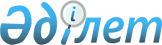 "Мемлекеттiк органдардың өз құзіретiне кiретiн электрондық мемлекеттiк қызмет көрсетудi қамтамасыз ету мерзiмдерi туралы" Қазақстан Республикасы Үкiметiнiң 2010 жылғы 19 қазандағы № 1080 қаулысына өзгеріс енгізу туралы
					
			Күшін жойған
			
			
		
					Қазақстан Республикасы Үкіметінің 2012 жылғы 27 қыркүйектегі № 1244 қаулысы. Күші жойылды - Қазақстан Республикасы Үкіметінің 2013 жылғы 23 қыркүйектегі № 991 қаулысымен

      Ескерту. Күші жойылды - ҚР Үкіметінің 23.09.2013 № 991 қаулысымен.      Қазақстан Республикасының Үкіметі ҚАУЛЫ ЕТЕДІ:



      1. «Мемлекеттiк органдардың өз құзiретiне кiретiн электрондық мемлекеттiк қызмет көрсетудi қамтамасыз ету мерзiмдерi туралы» Қазақстан Республикасы Үкiметiнiң 2010 жылғы 19 қазандағы № 1080 қаулысына (Қазақстан Республикасының ПҮАЖ-ы, 2010 ж., № 50, 458-құжат) мынадай өзгеріс енгізілсін:



      көрсетілген қаулыға қосымша осы қаулының қосымшасына сәйкес жаңа редакцияда жазылсын.



      2. Осы қаулы алғашқы ресми жарияланған күнінен бастап күнтізбелік он күн өткен соң қолданысқа енгізіледі.      Қазақстан Республикасының

      Премьер-Министрі                           С. Ахметов

Қазақстан Республикасы  

Үкiметiнiң        

2012 жылғы 27 қыркүйектегі

№ 1244 қаулысына     

қосымша         

Қазақстан Республикасы  

Үкiметiнiң        

2010 жылғы 19 қазандағы  

№ 1080 қаулысына     

қосымша          

Мемлекеттiк органдардың өз құзыретiне кiретiн электрондық

мемлекеттiк қызмет көрсетудi қамтамасыз ету мерзiмдерiЕскертпе: аббревиатуралардың толық жазылуы:

ЖАО                – жергiлiктi атқарушы орган

IIМ                – Қазақстан Республикасы Iшкi iстер министрлiгi

Қорғанысминi       – Қазақстан Республикасы Қорғаныс министрлiгi

Қаржымині          – Қазақстан Республикасы Қаржы министрлiгi

АШМ                – Қазақстан Республикасы Ауыл шаруашылығы

                     министрлiгi

Еңбекминi          – Қазақстан Республикасы Еңбек және халықты

                     әлеуметтiк қорғау министрлiгi

БҒМ                – Қазақстан Республикасы Бiлiм және ғылым

                     министрлiгi

ККМ                – Қазақстан Республикасы Көлiк және коммуникация

                     министрлiгi

ДСМ                – Қазақстан Республикасы Денсаулық сақтау

                     министрлiгi

ДСМ МСЭҚК          – Қазақстан Республикасы Денсаулық сақтау

                     министрлігінің Денсаулық сақтау министрлігі

                     Мемлекеттік санитарлық-эпидемиологиялық

                     қадағалау комитеті

Әділетмині         – Қазақстан Республикасы Әдiлет министрлiгi

ИЖТМ               – Қазақстан Республикасы Индустрия және жаңа

                     технологиялар министрлiгi

МАМ                – Қазақстан Республикасы Мәдениет және ақпарат

                     министрлiгi

Қоршағанортамині   – Қазақстан Республикасы Қоршаған ортаны қорғау

                     министрлігі

ТЖМ                – Қазақстан Республикасы Төтенше жағдайлар

                     министрлігі

МГМ                – Қазақстан Республикасы Мұнай және газ

                     министрлігі

ЭДСМ               – Қазақстан Республикасы Экономикалық даму және

                     сауда министрлігі

ҰҒА                – Қазақстан Республикасы Ұлттық ғарыш агенттігі

ҰБ                 – Қазақстан Республикасы Ұлттық Банкі

БП                 – Қазақстан Республикасы Бас прокуратурасы

БП ҚСАЕК           – Қазақстан Республикасы Бас прокуратурасының

                     Құқықтық статистика және арнайы есепке алу

                     жөніндегі комитеті

СА                 – Қазақстан Республикасы Статистика агенттігі

ЖРА                – Қазақстан Республикасы Жер ресурстарын басқару

                     агенттігі

ҚТҮКШІА            – Қазақстан Республикасы Құрылыс және тұрғын

                     үй-коммуналдық шаруашылық істері агенттігі

СДШІА              – Қазақстан Республикасы Спорт және дене шынықтыру

                     істері агенттігі

ТМРА               – Қазақстан Республикасы Табиғи монополияларды

                     реттеу агенттігі

МҚІА               – Қазақстан Республикасы Мемлекеттік қызмет істері

                     агенттігі

АЭА                – Қазақстан Республикасы Атом энергиясы агенттігі

ДСМ МФҚБКД         – Қазақстан Республикасы Денсаулық сақтау

                     министрлігінің Медициналық және фармацевтикалық

                     қызметті бақылау комитеті департаменті

«МемжерҒӨО» РМК    – «Жер ресурстары және жерге орналастыру

                     мемлекеттік ғылыми-өндірістік орталығы»

                     шаруашылық жүргізу құқығындағы республикалық

                     мемлекеттік кәсіпорны «МемжерҒӨО» РМК
					© 2012. Қазақстан Республикасы Әділет министрлігінің «Қазақстан Республикасының Заңнама және құқықтық ақпарат институты» ШЖҚ РМК
				Р/с №Қызметтің атауыМемлекеттік қызметтерді алушыларМемлекеттік қызметтің стандартын әзірлеуді қамтамасыз ететін орталық мемлекеттік органМемлекеттік қызметті көрсететін мемлекеттік орган, ведомстволық ұйым, өзге де заңды және жеке тұлғаларIске асыру мерзiмi (жыл)1234561.Тұрғылықты жерінен мекенжай анықтамасын беруЖеке және заңды тұлғаларІІМІІМ20112.Қазақстан Республикасының азаматтарын тұрғылықты жері бойынша тіркеу*Жеке тұлғаларІІМІІМ20123.Қазақстан Республикасының азаматтарын тұрғылықты жері бойынша тіркеу есебінен шығару*Жеке тұлғаларІІМІІМ20124.Қазақстан Республикасының азаматтарына паспорттар, жеке куәліктер беру*Жеке тұлғаларІІМІІМ20125.Қазақстан Республикасына уақытша келетін шетелдіктер мен азаматтығы жоқ адамдарды тіркеу*Жеке тұлғаларIIМIIМ20126.Ауыл шаруашылығы министрлігі беретіндерді қоспағанда, азаматтарға жүргізуші куәліктерін беру*Жеке тұлғаларIIМIIМ20127.Ауыл шаруашылығы министрлігі тіркейтін көлік құралдарын қоспағанда, автокөлік құралдарын тіркеу, қайта тіркеу және тіркелген нөмірлік белгілерді беруЖеке және заңды тұлғаларІІМІІМ20128.Күзет қызметімен айналысу құқығына лицензия беру, қайта ресімдеу, лицензияның телнұсқаларын беруЗаңды тұлғаларІІМІІМ аумақтық бөлімшелері20129.Жеке және қызметтік істері бойынша Қазақстан Республикасына шақыруларды ресімдеуЖеке және заңды тұлғаларІІМІІМ2012-201310.Ауыл шаруашылығы министрлігі жүзеге асыратын тіркеуді қоспағанда, көлік құралдарын сенімхат бойынша басқаратын адамдарды тіркеуЖеке тұлғаларIIМIIМ201311.Азаматтық хал актілерін тіркеу туралы қайтадан куәліктер немесе анықтамалар беруЖеке тұлғаларӘділетминіАумақтық әділет органдары201012.Жылжымайтын мүлікке тіркелген құқықтар (ауыртпалықтарды) және оның техникалық сипаттамалары туралы анықтама беру*Жеке және заңды тұлғаларӘділетминіАумақтық әділет органдары201013.Жылжымайтын мүліктің болуы (болмауы) туралы анықтама беру*Жеке және заңды тұлғаларӘділетминіАумақтық әділет органдары201014.Неке қиюды тіркеу, оның ішінде азаматтық хал актілері жазбаларына өзгерістерді, толықтырулар мен түзетулерді енгізуЖеке тұлғаларӘділетминіАумақтық әділет органдары201115.Тууды тіркеу, оның ішінде азаматтық хал актілерінің жазбаларына өзгерістерді, толықтырулар мен түзетулерді енгізу*Жеке тұлғаларӘділетминіАумақтық әділет органдары201216.Неке бұзуды тіркеу, оның ішінде азаматтық хал актілері жазбаларына өзгерістерді, толықтырулар мен түзетулерді енгізуЖеке және заңды тұлғаларӘділетминіАумақтық әділет органдары201217.Атын, тегін, әкесінің атын өзгертуді тіркеу, оның ішінде азаматтық хал актілері жазбаларына өзгерістерді, толықтырулар мен түзетулерді енгізуЖеке тұлғаларӘділетминіАумақтық әділет органдары201218.Сот сараптамасы қызметін жүзеге асыруға лицензия беру, қайта ресімдеу, лицензияның телнұсқаларын беруЖеке тұлғаларӘділетминіӘділетмині201219.Заңды тұлғаларды мемлекеттік тіркеу (қайта тіркеу), олардың филиалдары мен өкілдіктерін есептік тіркеу (қайта тіркеу)*Заңды тұлғаларӘділетминіӘділетмині, аумақтық әділет органдары201220.Мүлікті бағалау (зияткерлік меншік объектілерін, материалдық емес активтердің құнын қоспағанда) жөніндегі қызметті жүзеге асыру құқығына біліктілік емтиханын өткізу және лицензия беру, қайта ресімдеу, лицензияның телнұсқаларын беруЖеке және заңды тұлғаларӘділетминіӘділетминінің Тіркеу және құқықтық көмек көрсету комитеті201221.Зияткерлік меншікті, материалдық емес активтердің құнын бағалау жөніндегі қызметті жүзеге асыру құқығына біліктілік емтиханын өткізу және лицензия беру, қайта ресімдеу, лицензияның телнұсқаларын беруЖеке және заңды тұлғаларӘділетминіӘділетминінің Тіркеу және құқықтық көмек көрсету комитеті201222.Нотариаттық қызметпен айналысуға аттестаттау және лицензия беру, қайта ресімдеу, лицензияның телнұсқаларын беруЖеке тұлғаларӘділетминіӘділетминінің Тіркеу және құқықтық көмек көрсету комитеті, Әділетминінің аумақтық органдары201223.Адвокаттық қызметпен айналысуға аттестаттау және лицензия беру, қайта ресімдеу, лицензияның телнұсқаларын беруЖеке тұлғаларӘділетминіӘділетминінің Тіркеу және құқықтық көмек көрсету комитеті, Әділетминінің аумақтық органдары201224.Жеке сот орындаушысының қызметімен айналысу құқығына лицензия беру, қайта ресімдеу, лицензияның телнұсқаларын беруЖеке тұлғаларӘділетминіӘділетминінің Сот актілерін орындау комитеті201225.Жылжымайтын мүлікке тіркелген құқықтар және тоқтатылған құқықтар туралы анықтамалар беруЖеке және заңды тұлғаларӘділетминіАумақтық әділет органдары201226.Азаматтық хал актілерінің жазуларын қалпына келтіруЖеке тұлғаларӘділетминіАумақтық әділет органдары201327.Патенттік сенім білдірілген өкілдерді мемлекеттік тіркеу және аттестаттауЖеке тұлғаларӘділетминіӘділетмині201328.Заңды тұлғалардың, филиалдар мен өкілдіктердің құрылтай құжаттарына енгізілген өзгерістер мен толықтыруларды тіркеуЗаңды тұлғаларӘділетминіӘділетмині, аумақтық әділет органдары201329.Заңды тұлғалар қызметінің тоқтатылуын мемлекеттік тiркеу, филиалдар мен өкілдіктерді есептік тіркеуден шығару*Заңды тұлғаларӘділетминіӘділетмині, аумақтық әділет органдары201330.Міндетті мемлекеттік тіркеуге жатпайтын жылжымалы мүлік кепілдігін тіркеу және міндетті мемлекеттік тіркеуге жатпайтын жылжымалы мүлік кепілдігін тіркеу куәлігінің телнұсқаларын беру*Жеке және заңды тұлғаларӘділетмині«Жылжымайтын мүлік жөніндегі орталығы» РМҚК және оның филиалдары201331.«Заңды тұлғалар» мемлекеттік деректер базасынан анықтама беруЖеке және заңы тұлғаларӘділетминіӘділетмині201332.Жылжымайтын мүлікке құқықтарды (ауыртпалықтарды) мемлекеттік тіркеу*Жеке және заңды тұлғаларӘділетминіАумақтық әділет органдары2013-201433.Жылжымайтын объектілердің техникалық паспортын беруЖеке және заңды тұлғаларӘділетминіОблыстардың Астана және Алматы қалаларының «Жылжымайтын мүлік жөніндегі орталығы» РМҚК және оның филиалдары2013-201434.Жылжымайтын объектілер жоспарын (схемасын) қоса алғанда, тіркеу бөлімі куәландырған тіркеу ісі құжаттарының көшірмелерін беруЖеке және заңды тұлғаларӘділетминіАумақтық әділет органдары2013-201435.Міндетті мемлекеттік тіркеуге жатпайтын жылжымалы мүліктің кепілдігі жөнінде анықтама беруЖеке және заңды тұлғаларӘділетминіОблыстардың Астана және Алматы қалаларының «Жылжымайтын мүлік жөніндегі орталығы» РМҚК және оның филиалдары2013-201436.Запастағы офицерлерді әскери есепке алу және одан шығаруЖеке тұлғаларҚорғанысминіҚорғанысмині201337.Запастағы солдаттарды, сержанттарды әскери есепке алу және одан шығаруЖеке тұлғаларҚорғанысминіҚорғанысмині201338.Әскерге шақырылушыларды әскери есепке алу және одан шығаруЖеке тұлғаларҚорғанысминіҚорғанысмині201339.Бұқаралық ақпарат құралдарын есепке қоюЖеке және заңды тұлғаларМАММАМ Ақпарат және мұрағаттар комитеті201140.Қазақстан Республикасының мемлекеттік мұрағаттарынан шығатын және шетелдерге жіберілетін мұрағаттық анықтамаларға және мұрағаттық құжаттардың көшірмелеріне апостиль қоюЖеке және заңды тұлғаларМАММАМ Ақпарат және мұрағаттар комитеті201141.Облыстың республикалық маңызы бар қаланың астананың аумағында таратылатын шетелдік мерзімді баспасөз басылымдарын есепке алуЖеке және заңды тұлғаларМАМОблыстардың Астана және Алматы қалаларының ішкі саясат басқармалары201142.Мұрағаттық анықтамалар беруЖеке және заңды тұлғаларМАММАМ Ақпарат және мұрағат комитеті, ЖАО, «Қазақстан Республикасының Ұлттық Мұрағаты» ММ, орталық мемлекеттік мұрағаттар, облыстардың қалалардың аудандардың мемлекеттік мұрағаттары және олардың филиалдары201143.Тарих және мәдениет ескерткіштерінде археологиялық және (немесе) ғылыми-реставрациялау жұмыстарын жүзеге асыру жөніндегі қызметке лицензия беру, қайта ресімдеу, лицензияның телнұсқаларын беруЖеке және заңды тұлғаларМАММАМ Мәдениет комитеті201244.Мәдени құндылықтарды уақытша әкетуге және әкелуге рұқсаттар беруЖеке және заңды тұлғаларМАММАМ Мәдениет комитеті201245.Фильмге прокат куәлігін беруЖеке және заңды тұлғаларМАММАМ Мәдениет комитеті201246.Әкетілетін және әкелінетін заттың мәдени құндылығының болуы туралы қорытынды беруЖеке және заңды тұлғаларМАМЖергілікті атқарушы органдар201347.Теміржол жылжымалы құрамының кепілдігі шартын тіркеуЖеке және заңды тұлғаларККМККМ Көліктік бақылау комитетінің аумақтық бөлімшелері201248.Теміржол жылжымалы құрамын тіркеуЖеке және заңды тұлғаларККМККМ Көліктік бақылау комитетінің аумақтық бөлімшелері201249.Халықаралық автомобиль тасымалдауымен айналысуға рұқсат беретін куәлігін және карточкасын беруЖеке және заңды тұлғаларККМККМ Көліктік бақылау комитетінің аумақтық бөлімшелері201250.Халықаралық және республикалық маңызы бар жалпы пайдаланымдағы автомобиль жолдарына сыртқы (көрнекі) жарнамаларды орналастыруға рұқсат беруЖеке және заңды тұлғаларККМККМ Автомобиль жолдары комитетінің облыстық департаменттері

ІІМ Жол полициясы комитетінің жол полициясы бөлімшелері201251.Облыстық және аудандық маңызы бар жалпы пайдаланымдағы автомобиль жолдарының бұру жолағында, сондай-ақ елді мекендерде сыртқы (көрнекі) жарнаманы орналастыруға рұқсат беруЖеке және заңды тұлғаларККМОблыстар, Астана және Алматы қалаларының автомобиль жолдары және жолаушылар көлігі басқармалары, Алматы қаласының мәдениет басқармасы, аудандардың облыстық маңызы бар қалалардың тұрғын үй-коммуналдық шаруашылық жолаушылар көлігі мен автомобиль жолдары бөлімдері, аудандардың облыстық маңызы бар қалалардың сәулет және қала құрылысы бөлімдері, ІІМ Жол полициясы комитетінің жол полициясы бөлімшелері201252.Халықаралық және республикалық маңызы бар автомобиль жолдарында жұмыс жүргізу құқығына рұқсат (ордер) беруЖеке және заңды тұлғаларККМККМ Автомобиль жолдары комитетінің облыстық департаменттері, ІІМ жол полициясы бөлімшелері201253.Қазақстан Республикасы ратификациялаған халықаралық шарттарға сәйкес Қазақстан Республикасының тасымалдаушыларына шетел мемлекеттері аумағы бойынша жүріп өтуі үшін рұқсат беруЖеке және заңды тұлғаларККМККМ Көліктік бақылау комитеті және Көліктік бақылау комитетінің аумақтық бөлімшелері201254.Қазақстан Республикасы аумағы бойынша ауыр салмақты және ірі габаритті көлік құралдарының(шетелдерді қоса алғанда) жүріп өтуі үшін арнайы рұқсат беруЖеке және заңды тұлғаларККМККМ Көліктік бақылау комитетінің аумақтық бөлімшелері201255.Ұшуды орындау құқығына арналған куәлiк беру (жалпы мақсаттағы авиацияны пайдаланушылар)Жеке және заңды тұлғаларККМККМ Азаматтық авиация комитеті201256.Ұшуға жарамдылығының арнайы сертификатын беруЖеке және заңды тұлғаларККМККМ Азаматтық авиация комитеті201257.Ұшуға жарамдылығының экспорттық сертификатын беруЖеке және заңды тұлғаларККМККМ Азаматтық авиация комитеті201258.Байланыс саласындағы қызметтерді көрсетуге лицензия беру, қайта ресімдеу, лицензия телнұсқаларын беруЖеке және заңды тұлғаларККМККМ Байланыс және ақпараттандыру комитеті201259.Электрондық ақпараттық ресурстар мен ақпараттық жүйелердің мемлекеттік тіркелімінде электрондық ақпараттық ресурстар мен ақпараттық жүйелерді тіркеуЖеке және заңды тұлғаларККМ«Телекоммуникация саласындағы техникалық сүйемелдеу және талдау орталығы» РМК201260.Ақпараттық жүйелерді, бағдарламалық өнімдерді, бағдарламалық кодтарды және нормативтік-техникалық құжаттаманы депозитарийге депозитке беруЗаңды тұлғаларККМ«Телекоммуникация саласындағы техникалық сүйемелдеу және талдау орталығы» РМК201261.Шағын көлемді кемелерді басқару құқығына куәліктер беруЖеке тұлғаларККМККМ Көліктік бақылау комитетінің аумақтық бөлімшелері201362.Мемлекеттік кеме тізілімінде өзен кемелерін және оларға құқықтарды мемлекеттік тіркеуЖеке және заңды тұлғаларККМККМ Көліктік бақылау комитетінің аумақтық бөлімшелері201363.Шағын көлемді кемелерді мемлекеттік тіркеуЖеке және заңды тұлғаларККМККМ Көліктік бақылау комитетінің аумақтық бөлімшелері201364.Радиоэлектронды құралдар мен жоғары жиілікті құрылғыларды тіркеуЖеке және заңды тұлғаларККМККМ201365.Электрондық (цифрлы) тахографтарға электрондық карточкалар беруЖеке және заңды тұлғаларККМККМ Көліктік бақылау комитетінің аумақтық бөлімшелері201366.Техникалық қарап тексерудің халықаралық сертификатын беруЖеке және заңды тұлғаларККМККМ Көліктік бақылау комитетінің аумақтық бөлімшелері201367.Халықаралық және республика ішіндегі қатынастарда қауіпті жүктерді тасымалдауды жүзеге асыратын автокөлік құралдары жүргізушілерін дайындау курстарын бекітуЖеке және заңды тұлғаларККМККМ Автомобиль көлігі департаменті201368.Техникалық байқау орталықтарының тізіліміне енгізуЖеке және заңды тұлғаларККМККМ Көліктік бақылау комитетінің аумақтық бөлімшелері201369.Техникалық қарау орталықтарына механикалық көліктік құралдарын және оларға тіркемелерді міндетті техникалық қараудан өткізу туралы куәліктер бланктерін беруЖеке және заңды тұлғаларККМККМ Көліктік бақылау комитетінің аумақтық бөлімшелері201370.Кемелер экипаждарының ең аз құрамы туралы куәлік беруЖеке және заңды тұлғаларККМККМ Көліктік бақылау комитетінің аумақтық бөлімшелері201371.Халықаралық және республикалық маңызы бар автомобиль жолдарының арналармен, байланыс және электр қуатын беру жүйелерімен, мұнай құбырларымен және темір жолдарымен, басқа да инженерлік желілермен және коммуникациялармен қиылысуына рұқсат беруЖеке және заңды тұлғаларККМККМ Автомобиль жолдары комитетінің облыстық департаменттері201372.Халықаралық және республикалық маңызы бар автомобиль жолдарында теміржол өткелдерін орналастыруға, қайта құруға, жөндеуге және жоюға рұқсат беруЖеке және заңды тұлғаларККМККМ Автомобиль жолдары комитетінің облыстық департаменттері

ІІМ Жол полициясы комитетінің жол полициясы бөлімшелері201373.Халықаралық және республикалық маңызы бар автомобиль жолдарынан 2,5 км-ден аз қашықтықта көпірден жоғары немесе төмен жер өңдеу жұмыстары және басқа да мақсаттар үшін өзеннің арнасы мен ағын суды тереңдетуге рұқсат беруЖеке және заңды тұлғаларККМККМ Автомобиль жолдары комитетінің облыстық департаменттері201374.Халықаралық және республикалық маңызы бар жолдармен қосылған немесе жолдардан биік еңіс жерде орналасқан шлюздерді, бөгеттерді және басқа жер өңдеу және гидротехникалық құрылыстарды орналастыруға, қайта құруға және жөндеуге рұқсат беруЖеке және заңды тұлғаларККМККМ Автомобиль жолдары комитетінің облыстық департаменттері201375.Республикалық маңызы бар автомобиль жолдарынан және жүктерді салу және түсіру алаңдарынан шығып кету құралына рұқсат беруЖеке және заңды тұлғаларККМККМ Автомобиль жолдары комитетінің облыстық департаменттері201376.Республикалық маңызы бар автомобиль жолдарымен қиылысатын жерде темiр жолдардың көтерiлуiне және төмендетiлуiне немесе қосымша жол төсеуге рұқсат беруЖеке және заңды тұлғаларККМККМ Автомобиль жолдары комитетінің облыстық департаменттері201377.Тұрақты емес ұшуды орындауға рұқсат беруЖеке және заңды тұлғаларККМККМ Азаматтық авиация комитеті201378.Қазақстан Республикасының азаматтық әуе кемелерiн мемлекеттiк тiркеу туралы куәліктер беруЖеке және заңды тұлғаларККМККМ Азаматтық авиация комитеті201379.Аса жеңіл авиация саласында әуе кемесiнiң ұшуға жарамдылығына сертификат беруЖеке және заңды тұлғаларККМККМ Азаматтық авиация комитеті201380.Азаматтық әуе кемелерiн авиациялық жанар-жағармай материалдарымен қамтамасыз ету жөнiнде сертификат беруЖеке және заңды тұлғаларККМККМ Азаматтық авиация комитеті201381.Авиациялық жұмыстарды орындауға куәлiк беруЖеке және заңды тұлғаларККМККМ Азаматтық авиация комитеті201382.Қазақстан Республикасы кеңістігінде өз қызметін атқаратын шетелдік тасымалдаушыларды тіркеу туралы куәлік беруЖеке және заңды тұлғаларККМККМ Азаматтық авиация комитеті201383.Азаматтық авиацияның авиациялық техникаларына техникалық қызмет көрсету және оны жөндеу жөнiнде ұйымға сертификат беруЖеке және заңды тұлғаларККМККМ Азаматтық авиация комитеті201384.Әуе кемесіне шуыл бойынша сертификат беруЖеке және заңды тұлғаларККМККМ Азаматтық авиация комитеті201385.Әуе айлақтың(тiкұшақ айлығының жарамдылығына сертификат беруЖеке және заңды тұлғаларККМККМ Азаматтық авиация комитеті201386.Радиомен хабарлау аппаратурасын пайдалануға рұқсат беруЖеке және заңды тұлғаларККМККМ Азаматтық авиация комитеті201387.Нөмірлеу ресурсын бөлу және нөмірлерді беру, сондай-ақ оларды алып қоюЖеке және заңды тұлғаларККМККМ Байланыс және ақпараттандыру комитеті201388.Қазақстан Республикасының радиожиiлiк спектрін пайдалануға рұқсат беруЖеке және заңды тұлғаларККМККМ Байланыс және ақпараттандыру комитеті201389.Қазақстан Республикасының Ұлттық куәландырушы орталығының тіркеу куәліктерін беру және қайтарып алуЖеке және заңды тұлғаларККМ«Телекоммуникация саласындағы техникалық сүйемелдеу және талдау орталығы» РМК201390.Жалға алынған шетел кемелері тізілімінде өзен кемелерін мемлекеттік тіркеуЖеке және заңды тұлғаларККМККМ Көліктік бақылау комитетінің аумақтық бөлімшелері201491.Кемелердiң командалық құрамының адамдарына және экипаждарының өзге де мүшелеріне диплом беруЖеке тұлғаларККМККМ Көліктік бақылау комитетінің аумақтық бөлімшелері201492.Кеменiң ипотекасын мемлекеттік тіркеуЖеке және заңды тұлғаларККМККМ Көліктік бақылау комитетінің аумақтық бөлімшелері201493.Шағын көлемді кеменiң ипотекасын мемлекеттік тіркеуЖеке және заңды тұлғаларККМККМ Көліктік бақылау комитетінің аумақтық бөлімшелері201494.Республикалық маңызы бар жалпы пайдаланымдағы автомобиль жолдары бойындағы жолақтарға қызмет көрсету объектілерін орналастыру үшін жер учаскелерін беруге рұқсат беру (келісу)Жеке және заңды тұлғаларККМККМ Автомобиль жолдары комитетінің облыстық департаменттері201495.Авиациялық персоналға куәлiктер беруЖеке және заңды тұлғаларККМККМ Азаматтық авиация комитеті201496.Пайдаланушының сертификатын беруЖеке және заңды тұлғаларККМККМ Азаматтық авиация комитеті201497.Азаматтық авиацияның авиациялық оқу орталығының сертификатын беруЖеке және заңды тұлғаларККМККМ Азаматтық авиация комитеті201498.Әуежайдың авиациялық қауiпсiздiк қызметiнiң тексеруді ұйымдастыру жөнiнде сертификат беруЖеке және заңды тұлғаларККМККМ Азаматтық авиация комитеті201499.Мектепке дейінгі балалар ұйымдарына жіберу үшін мектепке дейінгі (7 жасқа дейін) жастағы балаларды кезекке қою*Жеке тұлғаларБҒМАудандардың және облыстық маңызы бар қалалардың білім бөлімдері, кент, ауыл (село), ауылдық (селолық) округ әкімінің аппараты2011100.Жоғары білімнен кейінгі білім беруге лицензия беру, қайта ресімдеу, лицензияның телнұсқаларын беруЗаңды тұлғаларБҒМБҒМ Ғылым және білім саласындағы бақылау комитеті2012101.Рухани білім беретін бiлiм беру ұйымдарына лицензия беру, қайта ресімдеу, лицензияның телнұсқаларын беруЗаңды тұлғаларБҒМБҒМ Ғылым және білім саласындағы бақылау комитеті2012102.Техникалық және кәсiптік бiлiм бағдарламалары бойынша бiлiм беретiн қызметке лицензия беру, қайта ресімдеу, лицензияның телнұсқаларын беруЗаңды тұлғаларБҒМБҒМ Ғылым және білім саласындағы бақылау комитетінің аумақтық департаменттері2012103.Бастапқы, негізгі орта, жалпы орта бiлiм бағдарламалары бойынша бiлiм беретiн қызметке лицензия беру, қайта ресімдеу, лицензияның телнұсқаларын беруЗаңды тұлғаларБҒМБҒМ Ғылым және білім саласындағы бақылау комитетінің аумақтық департаменттері2012104.Республикалық бюджет қаражаты есебінен қаржыландырылатын білім беру ұйымдарына білім беру қызметіне лицензия беру, қайта ресімдеу, лицензияның телнұсқаларын беруЗаңды тұлғаларБҒМБҒМ Білім және ғылым саласындағы бақылау комитеті2012105.Жетімдерді, ата-анасының қамқорлығынсыз қалған балаларды әлеуметтік қамсыздандыруға құжаттар ресімдеуЖеке тұлғаларБҒМАстана және Алматы қалаларының білім басқармалары, аудандардың және облыстық маңызы бар қалалардың білім бөлімдері2013106.Кәсіби жоғары білім бағдарламалары бойынша оқыту үшін жоғары оқу орындарына құжаттарды қабылдау және тіркеу*Жеке тұлғаларБҒМЖоғары оқу орындары2013107.Меншік нысаны және ведомстволық бағыныстылығына қарамастан жалпы білім беретін жалпы орта білім бағдарламалары бойынша оқу үшін жалпы білім беретін мектептерге, мектеп-интернаттарға құжаттарды қабылдау және тіркеу*Жеке тұлғаларБҒМЖалпы білім беру мектептері, мектеп-интернаттар2013108.Жалпы білім беретін мектептердің жеке санаттағы оқушылары мен тәрбиеленушілерін тегін тамақтандыру үшін құжаттар қабылдау*Жеке тұлғаларБҒМАудандардың жергілікті атқарушы органдары (облыстық маңызы бар қалалардың)2013109.Қазақ тілін меңгеруін бағалауға құжаттарды қабылдау және қатысу (ҚАЗТЕСТ)Жеке тұлғаларБҒМ«Ұлттық тестілеу орталығы» РМК2014110.Білім туралы құжаттардың телнұсқаларын беруЖеке тұлғаларБҒМЖалпы, техникалық және кәсіби білім беру ұйымдары2014111.Қазақстан Республикасының білім, ғылым органдарынан және оқу орындарынан шығатын ресми құжаттарға апостиль қоюЖеке тұлғаларБҒМБҒМ Білім және ғылым саласындағы бақылау комитетінің Талдамалық жұмыс және мониторинг басқармасы2014112.Жоғарғы білім берілетін ұйымдарда экстернат нысанында оқуға рұқсат беруЖеке тұлғаларБҒМЖоғары оқу орындары2015113.Экстернат нысанында негізгі орта, жалпы орта білім беретін ұйымдарда оқуға рұқсат беруЖеке тұлғаларБҒМЖалпы білім беру мектептері, Астана және Алматы қалалары, облыстардың білім басқармалары, аудандардың және облыстық маңызы бар қалалардың білім бөлімдері2015114.Атом энергиясын пайдалану объектілерінің тіршілік циклінің кезеңдеріне байланысты жұмыстарды орындау жөніндегі қызметін жүзеге асыруға лицензия беру, қайта ресімдеу, лицензияның телқұжаттарын беруЗаңды тұлғаларАЭАҚР Атом энергиясы агенттігі2012115.Ядролық материалдармен жұмыс істеу жөніндегі қызметін жүзеге асыруға лицензия беру, қайта ресімдеу, лицензияның телқұжаттарын беруЗаңды тұлғаларАЭАҚР Атом энергиясы агенттігі2012116.Радиоактивті заттармен, құрамында радиоактивті заттар бар аспаптармен және қондырғылармен жұмыс істеу жөніндегі қызметті жүзеге асыруға лицензия беру, қайта ресімдеу, лицензияның телқұжаттарын беруЗаңды тұлғаларАЭАҚР Атом энергиясы агенттігі2012117.Иондаушы сәулеленуді генерациялайтын аспаптармен және қондырғылармен жұмыс істеу жөніндегі қызметін жүзеге асыруға лицензия беру, қайта ресімдеу, лицензияның телқұжаттарын беруЖеке және заңды тұлғаларАЭАҚР Атом энергиясы агенттігі2012118.Атом энергиясын пайдалану саласында қызметтер көрсету жөніндегі қызметті жүзеге асыруға лицензия беру, қайта ресімдеу, лицензияның телқұжаттарын беруЖеке және заңды тұлғаларАЭАҚР Атом энергиясы агенттігі2012119.Радиоактивті қалдықтармен жұмыс істеу жөніндегі қызметті жүзеге асыруға лицензия беру, қайта ресімдеу, лицензияның телқұжаттарын беруЖеке және заңды тұлғаларАЭАҚР Атом энергиясы агенттігі2012120.Ядролық материалдарды, радиоактивті заттарды, иондаушы сәуле шығарудың радиоизотоптық көздерін, радиоактивті қалдықтарды транзиттік тасымалдауды қоса алғанда, Қазақстан Республикасы аумағының шегінде тасымалдау жөніндегі қызметті жүзеге асыруға лицензия беру, қайта ресімдеу, лицензияның түпқұжаттарын беруЖеке және заңды тұлғаларАЭАҚР Атом энергиясы агенттігі2012121.Бұрынғы ядролық сынақ полигондары аумақтарында және жүргізілген ядролық жарылыстардың салдарынан ластанған басқа аумақтарда қызметті жүзеге асыруға лицензия беру, қайта ресімдеу, оның телнұсқаларын беруЖеке және заңды тұлғаларАЭАҚР Атом энергиясы агенттігі2012122.Ядролық қондырғылар мен ядролық материалдарды физикалық қорғау жөніндегі қызметті жүзеге асыруға лицензия беру, қайта ресімдеу, лицензияның телнұсқаларын беруЖеке және заңды тұлғаларАЭАҚР Атом энергиясы агенттігі2012123.Ядролық және радиоактивтi қауіпсіздікті қамтамасыз етуге жауапты мамандар мен қызметкерлерді арнайы даярлау жөніндегі қызметті жүзеге асыруға лицензия беру, қайта ресімдеу, лицензияның телнұсқаларын беруЖеке және заңды тұлғаларАЭАҚР Атом энергиясы агенттігі2012124.Кепілдік міндеттеме (түпкі пайдаланушының сертификатын) беруЖеке және заңды тұлғаларИЖТМИЖТМ Өнеркәсіп комитеті2012125.Тауарларды, технологияларды, жұмыстарды, қызметтерді, өнімдерді, ақпараттарды экспорттық бақылауға жатқызу туралы қорытынды беруЖеке және заңды тұлғаларИЖТМИЖТМ Өнеркәсіп комитеті2012126.Техникалық реттеу саласындағы сарапшы-аудитор аттестатын беру (сәйкестiгін растау, тауардың шыққан елін, аккредитациясын айқындау)Жеке тұлғаларИЖТМИЖТМ Техникалық реттеу және метрология комитеті2012127.Қазақстан Республикасының Мемлекеттiк туын және Қазақстан Республикасының Мемлекеттiк елтаңбасын жасауға лицензия беру, қайта ресімдеу, лицензияның телнұсқаларын беруЖеке және заңды тұлғаларИЖТМИЖТМ Техникалық реттеу және метрология комитеті2012128.Тау-кен (пайдалы қазбаларды барлау, өндіру), химия өндірістерін жобалау (технологиялық) және (немесе) пайдалану қызметін жүзеге асыруға лицензия беру, қайта ресімдеу, лицензияның телнұсқаларын беруЖеке және заңды тұлғаларИЖТМИЖТМ Өнеркәсіп комитеті2012129.Химиялық, бұрғылау, геологиялық барлау, кен-шахта, металлургиялық, энергетикалық жабдықтарды, жарылыстан қорғалған электр техникалық жабдықтарды, көтергіш құрылыстарды, сондай-ақ жұмыс істеу қысымы 0,7 кг/см2 және жылу жеткізу температурасы 11520 с қазандықтарды, тау-кен саласында 0,7 кг/см жоғары қысыммен жұмыс істейтін сауыттар мен құбырларды жобалау, дайындау, монтаждау, жөндеу (бірыңғай технологиялық үдерісте пайдаланылатын жабдықтарды жобалауды, дайындауды, монтаждауды, жөндеуді қоспағанда) қызметін жүзеге асыруға лицензия беру, қайта ресімдеу, лицензияның телнұсқаларын беруЖеке және заңды тұлғаларИЖТМИЖТМ Өнеркәсіп комитеті2012130.Уларды өндіру, қайта өңдеу, сатып алу, сақтау, өткізу, пайдалану, жою жөніндегі қызметті жүзеге асыруға лицензия беру, қайта ресімдеу, лицензияның телнұсқаларын беруЖеке және заңды тұлғаларИЖТМИЖТМ Өнеркәсіп комитеті2012131.Оқ-дәрілерді, қару-жарақ пен әскери техниканы, олардың қосалқы бөлшектерін, жинақтаушы бұйымдары мен аспаптарын, сондай-ақ монтаждауды, реттеуді, пайдалануды, сақтауды, жөндеуді және сервистік қызмет көрсетуді қоса алғанда, оларды өндіруге арналған арнайы материалдар мен жабдықтарды әзірлеу, өндіру, жөндеу, сатып алу және сату жөніндегі қызметін жүзеге асыруға лицензия беру, қайта ресімдеу, лицензияның телқұжаттарын беруЖеке және заңды тұлғаларИЖТМИЖТМ Өнеркәсіп комитеті2012132.Жарылғыш және пиротехникалық заттар мен олар қолданылып жасалған бұйымдарды әзірлеу, өндіру, сатып алу және өткізу жөніндегі қызметті жүзеге асыруға лицензия беру, қайта ресімдеу, лицензияның телнұсқаларын беруЖеке және заңды тұлғаларИЖТМИЖТМ Өнеркәсіп комитеті2012133.Босатылатын оқ-дәрiлерді, қару-жарақтарды, әскери техниканы, арнаулы құралдарды жою (жою, кәдеге жарату, көму) және қайта өңдеу қызметін жүзеге асыруға лицензия беру, қайта ресімдеу, лицензияның телнұсқаларын беруЖеке және заңды тұлғаларИЖТМИЖТМ Өнеркәсіп комитеті2012134.Қолға ұстайтын жауынгерлік атыс қаруы мен оның патрондарын әзірлеу, өндіру, жөндеу, сату, сатып алу жөніндегі қызметті жүзеге асыруға лицензия беру, қайта ресімдеу, лицензияның телнұсқаларын беруЖеке және заңды тұлғаларИЖТМИЖТМ Өнеркәсіп комитеті2012135.Тауарлардың, оның ішінде экспорттық бақылауға жататын өнімнің экспорты мен импортына лицензия беру, қайта ресімдеу, лицензияның телнұсқаларын беруЖеке және заңды тұлғаларИЖТМИЖТМ Өнеркәсіп комитеті2012136.Минералдық шикізатты қайта өңдеу қызметін жүзеге асыруға лицензия беру, қайта ресімдеу, лицензияның телнұсқаларын беруЖеке және заңды тұлғаларИЖТМИЖТМ Өнеркәсіп комитеті2012137.Өнімді Қазақстан Республикасының аумағынан тыс жерде қайта өңдеуге рұқсат беруЖеке және заңды тұлғаларИЖТМИЖТМ Өнеркәсіп комитеті2012138.Химиялық өнімдерді есепке алу және тіркеуЖеке және заңды тұлғаларИЖТМИЖТМ Өнеркәсіп комитеті2012139.«Түсті және қара металдардың» сынықтары мен қалдықтарын жинау (дайындау), сақтау, қайта өңдеу және өткізу қызметін жүзеге асыруға лицензия беру, қайта ресімдеу, лицензияның телнұсқаларын беруЗаңды тұлғаларИЖТМОблыстардың өнеркәсіп және кәсіпкерлік басқармалары, энергетика және коммуналдық шаруашылық басқармалары2012140.Тұтынушылардың белгіленген қуаты 100 кВт-тан жоғары электр қондырғыларының электр желілерiне қосылуына рұқсат беруЖеке және заңды тұлғаларИЖТМИЖТМ Мемлекеттік энергетикалық бақылау және қадағалау комитетінің аумақтық бөлімшелер2012141.Туристік операторлық қызметті (туроператорлық қызмет) жүзеге асыруға лицензия беру, қайта ресімдеу, лицензияның телнұсқаларын беруЖеке және заңды тұлғаларИЖТМИЖТМ Индустрия және туризм комитеті2012142.Экспорттық бақылауға жатқызылатын өнiмдерге транзитке рұқсат беруЖеке және заңды тұлғаларИЖТМИЖТМ Өнеркәсіп комитеті2013143.Өлшемдер бірлігін қамтамасыз ету саласында сарапшы-аудитор біліктілігін беру туралы сертификат беруЖеке тұлғаларИЖТМИЖТМ Техникалық реттеу және метрология комитеті2013144.Өлшем құралдарының түрiн бекiту сертификатын беруЖеке және заңды тұлғаларИЖТМИЖТМ Техникалық реттеу және метрология комитеті2013145.Кең таралған пайдалы қазбаларды барлауға, өндіруге жер қойнауын пайдалану құқығы кепілдігінің шартын тіркеуЖеке және заңды тұлғаларИЖТМОблыстардың жергілікті атқарушы органдары2013146.Көмір сутегі шикізатына және кең таралған пайдалы қазбаларға келісімшарттарды қоспағанда, жер қойнауын пайдалануға арналған келісімшарт бойынша тарату қорының қаражатын пайдалануға рұқсат беруЖеке және заңды тұлғаларИЖТМИЖТМ2013147.Шетелдік үлгіге сәйкестігін растау саласында құжаттар беретін шетелдік және халықаралық ұйымдарды тіркеуЗаңды тұлғаларИЖТМИЖТМ Техникалық реттеу және метрология комитеті2014148.Барлауға, өндіруге және бірлескен барлауға әрі көмір сутегі шикізаты мен кең таралған пайдалы қазбаларды өндіруге арналған келісімшарттарды қоспағанда, жер қойнауын пайдалану құқығы кепілдігінің шартын тіркеуЖеке және заңды тұлғаларИЖТМИЖТМ2014149.«Жер қойнауы және жер қойнауын пайдалану туралы» Қазақстан Республикасының Заңында көзделген жағдайларда барлауды, өндіруді жүргізу үшін немесе барлауға немесе өндіруге байланысты емес жерасты құрылыстарын салу және (немесе) пайдалану үшін берілген сервитуттарды тіркеуЖеке және заңды тұлғаларИЖТМИЖТМ2014150.Пестицидтерді (улы химикаттарды) мемлекеттік тіркеуЖеке және заңды тұлғаларАШМАШМ Агроөнеркәсіп кешеніндегі мемлекеттік инспекция комитеті2012151.Мемлекеттік тіркей (қайта тіркей) отырып, ветеринариялық препараттарды тіркеу куәлігін беруЖеке және заңды тұлғаларАШМАШМ Ветеринарлық бақылау және қадағалау комитеті2012152.Мемлекеттік тіркей (қайта тіркей) отырып, жемазыққа және жемазық қоспаларына тіркеу куәлігін беруЖеке және заңды тұлғаларАШМАШМ Ветеринарлық бақылау және қадағалау комитеті2012153.Тиiстi аумақтағы эпизоотиялық жағдайды бағалауды ескере отырып, орны ауыстырылатын (тасымалданатын) объектiлердiң экспортына, импортына және транзитiне рұқсат беруЖеке және заңды тұлғаларАШМАШМ Ветеринарлық бақылау және қадағалау комитеті, Ветеринарлық бақылау және қадағалау комитетінің аумақтық инспекциялары2012154.Орны ауыстырылатын (тасымалданатын) объектілерге Қазақстан Республикасының ішінде қолданылатын және экспортқа арналған ветеринариялық сертификат беруЖеке және заңды тұлғаларАШМАШМ Ветеринарлық бақылау және қадағалау комитетінің аумақтық инспекциялары2012155.Қазақстан Республикасы аумағында карантиндік өнімдердің орнын ауыстыруға карантиндік сертификаттар беруЖеке және заңды тұлғаларАШМАШМ Агроөнеркәсіп кешеніндегі мемлекеттік инспекция комитетінің аумақтық инспекциялары2012156.Карантиндік өнімдерді Қазақстан Республикасынан тыс жерлерге әкетуге фитосанитарлық сертификаттар беруЖеке және заңды тұлғаларАШМАШМ Агроөнеркәсіп кешеніндегі мемлекеттік инспекция комитетінің аумақтық инспекциялары2012157.Мемлекеттік ветеринариялық-санитариялық бақылауға жататын өнімдерге ветеринариялық-санитариялық қорытынды беруЖеке және заңды тұлғаларАШМАШМ Ветеринарлық бақылау және қадағалау комитетінің аумақтық инспекциялары2012158.Әкімшілік органның құрып кету қаупі төнген жануарлар мен өсімдіктер түрлерін, олардың бөліктерін немесе дериваттарын Қазақстан Республикасына әкелуге және одан тысқары жерлерге әкетуге рұқсат беруіЖеке және заңды тұлғаларАШМАШМ Орман және аңшылық шаруашылығы комитеті, Балық шаруашылығы комитеті2012159.Ветеринарлық зертханалар беретін сараптама актiлерiн беруЖеке және заңды тұлғаларАШМ«Республикалық ветеринариялық зертханалар» РМК облыстық және аудандық филиалдары2012160.Астық қолхаттарын бере отырып, қойма қызметі бойынша қызметтер көрсетуге лицензия беру, қайта ресімдеу, лицензияның телнұсқаларын беруЗаңды тұлғаларАШМОблыстардың жергілікті атқарушы органдары2012161.Мақта қолхатын бере отырып, қойма қызметі бойынша қызметтер көрсетуге лицензия беру, қайта ресімдеу, лицензияның телнұсқаларын беруЖеке және заңды тұлғаларАШМОблыстардың жергілікті атқарушы органдары2012162.Бірегей, элиталық тұқым, бірінші, екінші және үшінші көбейтілген тұқым өндірушілерді және тұқымдарды іске асырушыларды аттестаттауЖеке және заңды тұлғаларАШМОблыстардың (республикалық маңызы бар қаланың астананың жергілікті атқарушы органдары2012163.Пестицидтерді (улы химикаттарды) өндіру (формуляциялау) қызметін жүзеге асыруға лицензия беру, қайта ресімдеу, лицензияның телнұсқаларын беруЖеке және заңды тұлғаларАШМОблыстардың (республикалық маңызы бар қаланың астананың жергілікті атқарушы органдары2012164.Пестицидтерді (улы химикаттарды) іске асыру бойынша қызметті жүзеге асыруға лицензия беру, қайта ресімдеу, лицензияның телнұсқаларын беруЖеке және заңды тұлғаларАШМОблыстардың (республикалық маңызы бар қаланың астананың жергілікті атқарушы органдары2012165.Аэрозольдық және фумигациялық тәсілдермен пестицидтерді (улы химикаттарды) қолдану жөніндегі қызметті жүзеге асыруға лицензия беру, қайта ресімдеу, лицензияның телнұсқаларын беруЖеке және заңды тұлғаларАШМОблыстардың (республикалық маңызы бар қаланың астананың жергілікті атқарушы органдары2012166.Ветеринария саласындағы қызметпен айналысуға лицензия беру, қайта ресімдеу, лицензияның телнұсқаларын беруЖеке және заңды тұлғаларАШМОблыстардың (республикалық маңызы бар қаланың астананың жергілікті атқарушы органдары2012167.Тракторларды және олардың базасында жасалған өздігінен жүретін шассилер мен тетіктерді, өздігінен жүретін ауыл шаруашылық мелиоративтік және жол-құрылыс машиналары мен тетіктерді, сондай-ақ жүріп өту мүмкіндігі жоғары арнайы машиналарды басқару құқығына куәлік беруЖеке тұлғаларАШМАШМ Агроөнеркәсіп кешеніндегі Мемлекеттік инспекция комитетінің аумақтық инспекциялары2013168.Тракторларды және олардың базасында жасалған өздігінен жүретін шассилер мен тетіктерді, өздігінен жүретін ауыл шаруашылық мелиоративтік және жол-құрылыс машиналары мен тетіктерді, сондай-ақ жүріп өту мүмкіндігі жоғары арнайы машиналарды сенімхат бойынша басқаратын адамдарды тіркеуЖеке тұлғаларАШМАШМ Агроөнеркәсіп кешеніндегі Мемлекеттік инспекция комитетінің аумақтық инспекциялары2013169.Тракторларды және олардың базасында жасалған өздігінен жүретін шассилер мен тетіктерді, оларға арналған тіркемелерді, монтаждалған арнайы жабдығы бар тіркемелерді қоса алғанда, өздігінен жүретін ауыл шаруашылық мелиоративтік және жол-құрылыс машиналары мен тетіктерді, сондай-ақ жүріп өту мүмкіндігі жоғары арнайы машиналарды нөмірлік белгілерін бере отырып тіркеу, қайта тіркеуЖеке және заңды тұлғаларАШМАШМ Агроөнеркәсіп кешеніндегі Мемлекеттік инспекция комитетінің аумақтық инспекциялары2013170.Тракторларды және олардың базасында жасалған өздігінен жүретін шассилер мен тетіктерді, оларға арналған тіркемелерді, монтаждалған арнайы жабдығы бар тіркемелерді қоса алғанда, өздігінен жүретін ауыл шаруашылық мелиоративтік және жол-құрылыс машиналары мен тетіктерді, сондай-ақ жүріп өту мүмкіндігі жоғары арнайы машиналарды тіркеу және кепілін мемлекеттік тіркеу туралы куәлік беруЖеке және заңды тұлғаларАШМАШМ Агроөнеркәсіп кешеніндегі Мемлекеттік инспекция комитетінің аумақтық инспекциялары2013171.Астықты экспортшыға астықтың мемлекеттiк қорларына астықты жеткізу бойынша мiндеттемелердi астық экспорттаушылардың сақтауы туралы растау нысанын беруЖеке және заңды тұлғаларАШМАШМ Агроөнеркәсіп кешеніндегі Мемлекеттік инспекция комитеті2013172.Асыл тұқым туралы куәлікті немесе импортталған тұқымды тауарға (материал) берілген барабар құжаттарды тану тәртібін экспорттаушы елдердің құзыретті органдарымен келісуЗаңды тұлғаларАШМАсыл тұқымды мал шаруашылығы саласындағы уәкілетті орган, АШМ Агроөнеркәсіп кешеніндегі мемлекеттік инспекция комитеті2013173.Жануарларды өсіруді, жануарларды дайындауды (союды), сақтауды, қайта өңдеу мен өткізуді жүзеге асыратын өндіріс объектілеріне, сонымен қатар, ветеринариялық препараттарды, жем және жем-азық қоспаларын өндіру, сақтау және іске асыру бойынша ұйымдарға тіркелу нөмірлерін беруЖеке және заңды тұлғаларАШМАШМ Ветеринарлық бақылау және қадағалау комитетінің аумақтық инспекциялары2013174.Тракторларды және олардың базасында жасалған өздігінен жүретін шассилер мен механизмдерді, монтаждалған арнайы жабдығы бар тіркемелерді қоса алғанда, олардың тіркемелерін, өздігінен жүретін ауыл шаруашылығы, мелиоративтік және жол-құрылысы машиналары мен механизмдерін, сондай-ақ жүріп өту мүмкіндігі жоғары арнайы машиналарды жыл сайынғы мемлекеттік техникалық байқаудан өткізуЖеке және заңды тұлғаларАШМАШМ Агроөнеркәсіп кешеніндегі мемлекеттік инспекция комитетінің аумақтық инспекциялары2013175.Тракторлардың және олардың базасында жасалған өздігінен жүретін шассилер мен механизмдердің, монтаждалған арнайы жабдығы бар тіркемелерді қоса алғанда, олардың тіркемелерінің, өздігінен жүретін ауыл шаруашылығы, мелиоративтік және жол-құрылысы машиналары мен механизмдерінің, сондай-ақ жүріп өту мүмкіндігі жоғары арнайы машиналардың ауыртпалықтары болуы/болмауы туралы анықтама беруЖеке және заңды тұлғаларАШМАШМ Агроөнеркәсіп кешеніндегі мемлекеттік инспекция комитетінің аумақтық инспекциялары2013176.Мемлекеттік есепте зоологиялық коллекцияларды құру туралы куәлік беруЖеке және заңды тұлғаларАШМАШМ Орман және аңшылық шаруашылығы комитеті және Балық шаруашылығы комитеті2013177.Ұшақтардың, тiкұшақтардың және өзге де ұшу аппараттарының итбалықтар, тұяқты жабайы жануарлар мен топтасып ұшатын құстар жаппай мекендейтiн аумақтардың үстiнен бiр километрден төмен биiктiкте ұшып өтуiне келiсуЖеке және заңды тұлғаларАШМАШМ Орман және аңшылық шаруашылығы комитеті және Балық шаруашылығы комитеті2013178.Сирек кездесетiндерiн және құрып кету қаупi төнгендерiн қоспағанда, жануарларды интродукциялау мен будандастыруды жүргiзуге, сондай-ақ жаңадан жерсiндiрiлген жануарларды алып қоюға рұқсат беруЖеке және заңды тұлғаларАШМАШМ Орман және аңшылық шаруашылығы комитеті және Балық шаруашылығы комитеті2013179.Жануарлар әлемін пайдалануға рұқсат беруЖеке және заңды тұлғаларАШМАШМ Балық шаруашылығы комитеті және Орман және аңшылық шаруашылығы комитеті2013180.Бекітілген балық шаруашылығы су қоймаларында және (немесе) жергілікті маңызы бар учаскелерінде балық шаруашылығы субъектілері үшін квоталардан басқа бекітілген лимит негізінде жануарлар әлемі объектілерін алуға квоталар бөлуЖеке және заңды тұлғаларАШМАШМ Орман және аңшылық шаруашылығы комитетінің аумақтық инспекциялары2013181.Аңшы куәлігін беруЖеке тұлғаларАШМАШМ Орман және аңшылық шаруашылығы комитетінің аумақтық бөлімшелері2013182.Қазақстан Республикасында ішкі және сыртқы сауда үшін бекіре тұқымдас балықтар уылдырығының ыдысын таңбалауЖеке және заңды тұлғаларАШМАШМ Балық шаруашылығы комитеті2013183.Балықтарды жерсiндiруге және су қоймаларына балық жiберуге рұқсат беруЖеке және заңды тұлғаларАШМАШМ Балық шаруашылығы комитеті2013184.Аттестат бере отырып, асыл тұқымды мал шаруашылығы саласындағы субъектілер қызметін мемлекеттік аттестаттауЖеке және заңды тұлғаларАШМАсыл тұқымды мал шаруашылығы саласындағы уәкілетті орган, АШМ Агроөнеркәсіп кешеніндегі мемлекеттік инспекция комитеті2013185.Ауылдық елді мекендерге жұмыс істеуге және тұруға келген денсаулық сақтау, білім беру, әлеуметтік қамтамасыз ету, мәдениет және спорт мамандарына әлеуметтік қолдау шараларын көрсетуЖеке тұлғаларАШМАудандардың (облыстық маңызы бар қалалардың) жергілікті атқарушы органдарының ауылдық аумақтарды дамыту саласындағы уәкілетті органдары2014186.Ауыл шаруашылығы өнімдерін өндіруді басқару жүйесін субсидиялауЖеке және заңды тұлғаларАШМАШМ2014187.Ауыл шаруашылығын қолдауға берілетін кредиттер бойынша сыйақы ставкаларын субсидиялауЖеке және заңды тұлғаларАШМАШМ2014188.Ауыл шаруашылығы өсімдіктерінің шаруашылыққа жарамдылығын мемлекеттік сынауЖеке және заңды тұлғаларАШМАуыл шаруашылығы дақылдарының сортын сынау жөніндегі мемлекеттік комиссия2014189.Шитті-мақта сапасына куәлік беруЗаңды тұлғаларАШМ«ҚазАгрЭкс» АҚ (сараптамалық ұйымы)2014190.Орман және ағаш кесу билетін беруЖеке және заңды тұлғаларАШММемлекеттік орман иелері2014191.Дала кеміргіштерін жою, сондай-ақ жануарлардың құтыруы мен басқа да ауруының індеті жағдайларында улы химикаттарды қолдана отырып, жануарлар әлемі объектілерін аулауға келісуЖеке және заңды тұлғаларАШМАШМ Орман және аңшылық шаруашылығы комитеті 2014192.Жануарлар үйiрiмен мекендейтiн жерлердi периметрi бойынша олардың iндерi орналасқан жерлерге жиырма метр жақындап немесе оларды алдын ала басқа жерге көшiрмей жыртуға келiсуЖеке және заңды тұлғаларАШМАШМ Орман және аңшылық шаруашылығы комитеті2014193.Су жинау құрылыстарының балықты қорғау құрылғыларын орнатуды келiсуЖеке және заңды тұлғаларАШМАШМ Балық шаруашылығы комитеті2014194.Ауыл шаруашылығы өсімдіктерінің патенттік жарамдылығын мемлекеттік сынауЖеке және заңды тұлғаларАШМ, ӘділетминіӘділетминінің Зияткерлік меншік құқығы комитеті2014195.Жеке қосалқы шаруашылығының бары туралы анықтамалар беруЖеке тұлғаларАШМАудандық маңызы бар қала, кент, ауыл (село), ауылдық (селолық) округ әкімінің аппараты, облыстық маңызы бар қалалардың ауыл шаруашылығы бөлімдері2014196.Облыстың жергілікті атқарушы органдарының жеке және заңды тұлғаларға аңшылық алқаптарды бекіту бойынша шешім қабылдауыЖеке және заңды тұлғаларАШМАШМ Орман және аңшылық шаруашылығы комитетінің аумақтық инспекциялары2014197.Ветеринариялық анықтама беруЖеке және заңды тұлғаларАШМАудандық маңызы бар қала, кент, ауыл (село), ауылдық (селолық) округ әкімінің аппараты2014198.Байқаудан өткізушілерді және тұқым сарапшыларын аттестаттауЖеке тұлғаларАШМОблыстардың (республикалық маңызы бар қаланың) астананың жергілікті атқарушы органдары2014199.Малға ветеринариялық паспорт беруЖеке және заңды тұлғаларАШМОблыстардың (республикалық маңызы бар қаланың астананың, аудандардың (облыстық маңызы бар қаланың, аудандық маңызы бар қаланың кенттердің, ауылдардың (селолардың), ауылдық(селолық округтердің жергілікті атқарушы органдары2014200.Жекелеген қызмет түрлерін жүзеге асыратын салық төлеушіні тіркеу есебіЖеке және заңды тұлғаларҚаржыминіҚаржыминінің Салық комитеті2012201.Жеке кәсіпкерді, жеке нотариусты, жеке сот орындаушысын, адвокатты тіркеу есебі*Жеке тұлғаларҚаржыминіҚаржыминінің Салық комитеті2012202.Оңалтушы және (немесе) конкурстық басқарушылардың және (немесе) сыртқы байқау әкімшісінің қызметін жүзеге асыру құқығы бар тұлғаларды тіркеу және оларды тіркеуден алуЖеке тұлғаларҚаржыминіҚаржыминінің Дәрменсіз борышкерлермен жұмыс комитеті2012203.Салықтық резиденттілікті растауЖеке және заңды тұлғаларҚаржыминіҚаржыминінің Салық комитеті2012204.Салық есептілігін беруді тоқтата тұруЖеке және заңды тұлғаларҚаржыминіҚаржыминінің Салық комитеті2012205.Салықтық есептілікті беру мерзімін ұзартуЖеке және заңды тұлғаларҚаржыминіҚаржыминінің Салық комитеті2012206.Салықтық есептілікті керi қайтаруЖеке және заңды тұлғаларҚаржыминіҚаржыминінің Салық комитеті2012207.Темекі өнімдерінің өндірісіне лицензия беру, қайта ресімдеу, лицензияның телнұсқаларын беруЖеке және заңды тұлғаларҚаржыминіҚаржыминінің Салық комитеті2012208.Этил спиртінің өндірісіне лицензия беру, қайта ресімдеу, лицензияның телнұсқаларын беруЖеке және заңды тұлғаларҚаржыминіҚаржыминінің Салық комитеті2012209.Алкоголь өнімінің өндірісіне лицензия беру, қайта ресімдеу, лицензияның телнұсқаларын беруЖеке және заңды тұлғаларҚаржыминіҚаржыминінің Салық комитеті2012210.Аудиторлық қызметті жүзеге асыруға лицензия беру, қайта ресімдеу, лицензияның телнұсқаларын беруЗаңды тұлғаларҚаржыминіҚаржыминінің Қаржылық бақылау комитеті2012211.Уәкiлетті экономикалық оператор мәртебесін беруЗаңды тұлғаларҚаржыминіҚаржыминінің Кедендік бақылау комитеті2012212.Кеден өкiлдерiнiң тiзiлiмiне қосуЗаңды тұлғаларҚаржыминіҚаржыминінің Кедендік бақылау комитеті2012-2013213.Кеден тасымалдаушыларының тiзiлiмiне қосуЗаңды тұлғаларҚаржыминіҚаржыминінің Кедендік бақылау комитеті2012-2013214.Бухгалтерлердің кәсіби ұйымын аккредиттеу туралы куәлік беруЗаңды тұлғаларҚаржыминіҚаржыминінің Қаржылық бақылау комитеті2013215.Бухгалтерлерді кәсіби сертификаттау бойынша ұйымдарды аккредиттеу туралы куәлік беруЗаңды тұлғаларҚаржыминіҚаржыминінің Қаржылық бақылау комитеті2013216.Кәсіби аудиторлық ұйымдарды аккредиттеу туралы куәлік беруЗаңды тұлғаларҚаржыминіҚаржыминінің Қаржылық бақылау комитеті2013217.Этил спирті мен алкоголь өнiмнiң импортына лицензия беру, қайта ресімдеу, лицензияның телнұсқаларын беруЖеке және заңды тұлғаларҚаржыминіҚаржыминінің Салық комитеті2013218.Алкоголь өнімін оны өндіру аумағында сақтау және көтерме өткізу жөніндегі қызметті қоспағанда, алкоголь өнімдерін сақтауға және көтерме өткізуге лицензия беру, қайта ресімдеу, лицензияның телнұсқаларын беруЖеке және заңды тұлғаларҚаржыминіҚаржыминінің Салық комитеті2013219.Алкоголь өнімін оны өндіру аумағында сақтау және бөлшектік өткізу жөніндегі қызметті қоспағанда, алкоголь өнімдерін сақтауға және бөлшектік өткізуге лицензия беру, қайта ресімдеу, лицензияның телнұсқаларын беруЖеке және заңды тұлғаларҚаржыминіҚаржыминінің Салық комитеті2013220.Мұнай өнімдерінің жекелеген түрлерін шығарушыларға (импорттаушыларға), сондай-ақ акцизделетін өнімдер мен мазуттың кейбір түрлерін өндірушілер мен импорттаушыларының тауарларына жеке сәйкестендіру нөмірін (ЖСН-код) беруЖеке және заңды тұлғаларҚаржыминіҚаржыминінің Салық комитеті2013221.Жеке кәсіпкерлерге патент беру*Жеке тұлғаларҚаржыминіҚаржыминінің Салық комитеті2013222.Кеден одағы шеңберінде тауарлардың экпорты (импорты) кезінде салықтық нысандарды қабылдауЖеке және заңды тұлғаларҚаржыминіҚаржыминінің Салық комитеті2013223.Бақылау-касса машиналарын (БМК) есепке қою және есептен шығаруЖеке және заңды тұлғаларҚаржыминіҚаржыминінің Салық комитеті2014224.Сотталғандығы не сотталмағандығы туралы анықтама беруЖеке тұлғаларБПБП ҚСАЕК2012225.Геодезиялық және картографиялық жұмыстарды жүргізуге лицензия беру, қайта ресімдеу, лицензия телнұсқаларын беруЖеке және заңды тұлғаларЖРАЖРА2012226.Жер учаскесінің тиесілілігі туралы ақпарат беруЖеке және заңды тұлғаларЖРА«МемжерҒӨО» РМК мамандандырылған кәсіпорындары2012227.Жер учаскесіне кадастрлық ақпарат беру*Жеке және заңды тұлғаларЖРА«МемжерҒӨО» РМК мамандандырылған кәсіпорындары2012228.Жер учаскесіне біріздендіру құжатын дайындау туралы ақпарат беруЖеке және заңды тұлғаларЖРА«МемжерҒӨО» РМК мамандандырылған кәсіпорындары2012229.Жер учаскесіне бастапқы құқық берудің құқық белгілейтін құжаты туралы ақпарат беруЖеке және заңды тұлғаларЖРА«МемжерҒӨО» РМК мамандандырылған кәсіпорындары2012230.Iздестіру жұмыстары үшiн жер учаскесін қолдануға рұқсат беруЖеке және заңды тұлғаларЖРАЖер қатынастарын басқару саласындағы облыстық, аудандық атқарушы органдар (қаладағы аудандардан басқа)2012231.Жер учаскесіне жеке меншік құқығына актілерді ресімдеу және беру*Жеке және заңды тұлғаларЖРАОблыстардың және Астана, Алматы қалаларының жер қатынастары басқармалары, облыстық маңызы бар қалалардың жер қатынастары бөлімдері және жерҒӨО РМК мамандырылған кәсіпорындары2013232.Жерді тұрақты пайдалану құқығына актілерді ресімдеу және беру*Заңды тұлғаларЖРАОблыстардың және Астана, Алматы қалаларының жер қатынастары басқармалары, облыстық маңызы бар қалалардың жер қатынастары бөлімдері және жерҒӨО РМК мамандырылған кәсіпорындары2013233.Уақытша өтеулі (ұзақ мерзімді, қысқа мерзімді) жер пайдалану (жалдау) құқығына актілерді ресімдеу және беруЖеке және заңды тұлғаларЖРАОблыстардың және Астана, Алматы қалаларының жер қатынастары басқармалары, облыстық маңызы бар қалалардың жер қатынастары бөлімдері және жерҒӨО РМК мамандырылған кәсіпорындары2013234.Уақытша өтеусіз жер пайдалану құқығына актілерді ресімдеу және беруЖеке және заңды тұлғаларЖРАОблыстардың және Астана, Алматы қалаларының жер қатынастары басқармалары, облыстық маңызы бар қалалардың жер қатынастары бөлімдері және жерҒӨО РМК мамандырылған кәсіпорындары2013235.Жер учаскесінің нысаналы мақсатын өзгертуге шешім беруЖеке және заңды тұлғаларЖРАЖер қатынастарын басқару саласындағы облыстық аудандық атқарушы органдар (қаладағы аудандардан басқа)2013236.Жер учаскелерін қалыптастыру бойынша жерге орналастыру жобаларын бекiтуЖеке және заңды тұлғаларЖРАОблыстар, Астана және Алматы қалаларының аудандардың (облыстық маңызы бар қалалардың) жер қатынастары басқармалары2014237.Талқылау объектілері болып табылатын тауарлардың импортына сандық шектеулерді қолданбай Қазақстан Республикасының аумағына лицензия беру, қайта ресімдеу, лицензияның телнұсқаларын беруЖеке және заңды тұлғаларЭДСМЭДСМ Сауда комитеті2012238.Қазақстан Республикасы Үкіметі шешімдерінің негізінде сыртқы сауда қызметінің кедендік-тарифтік және тарифтік емес реттеу шараларын қолданған кезде импортқа және (немесе) экспортқа лицензия беруЖеке және заңды тұлғаларЭДСМЭДСМ Сауда комитеті2012239.Тауар биржалары қызметімен айналысу құқығына лицензия беру, қайта ресімдеу, лицензияның телнұсқаларын беруЗаңды тұлғаларЭДСМЭДСМ Сауда комитеті2012240.Тауар биржалары саласында брокерлік қызметпен айналысу құқығына лицензия беру, қайта ресімдеу, лицензияның телнұсқаларын беруЗаңды тұлғаларЭДСМЭДСМ Сауда комитеті2012241.Тауар биржалары саласында дилерлік қызметпен айналысу құқығына лицензия беру, қайта ресімдеу, лицензияның телнұсқаларын беруЗаңды тұлғаларЭДСМЭДСМ Сауда комитеті2012242.Тауарлардың жекелеген түрлерiн Қазақстан Республикасының аумағына импорттауға рұқсат беруЖеке және заңды тұлғаларЭДСМЭДСМ Сауда комитеті2012243.Қоршаған ортаны қорғау саласындағы жұмыстарды орындауға және қызмет көрсетуге лицензия беру, қайта ресімдеу, лицензияның телнұсқаларын беруЖеке және заңды тұлғаларғаҚоршағанортаминіҚоршағанортаминінің Экологиялық реттеу және бақылау комитеті2012244.Озон қабатын бұзатын және құрамында солардың өнімдері бар заттарды экспорттауға және импорттауға лицензия беру, қайта ресімдеу, лицензияның телнұсқаларын беруЖеке және заңды тұлғаларғаҚоршағанортаминіҚоршағанортаминінің Экологиялық реттеу және бақылау комитеті2012245.Озон қабатын бұзатын заттарды пайдалана отырып жұмыстар жүргізуге, құрамында озон қабатын бұзатын заттары бар жабдықтарды жөндеуге, монтаждауға, оларға қызмет көрсетуге рұқсат беруЖеке және заңды тұлғаларғаҚоршағанортаминіҚоршағанортаминінің Экологиялық реттеу және бақылау комитеті2012246.Қауіпті қалдықтар паспорттарын тіркеуЖеке және заңды тұлғаларҚоршағанортаминіҚоршағанортаминінің Экологиялық реттеу және бақылау комитетінің Экология департаменттері2012247.II, III және IV санаттардағы объектілері үшін қоршаған ортаға эмиссияға рұқсат беруЖеке және заңды тұлғаларҚоршағанортаминіОблыстардың Астана және Алматы қалалары әкімдіктерінің табиғи ресурстар мен табиғат пайдалануды реттеу басқармалары2012248.II, III және IV санаттардағы объектілері үшін мемлекеттік экологиялық сараптаманың қорытындысын беруЖеке және заңды тұлғаларҚоршағанортаминіОблыстардың Астана және Алматы қалалары әкімдіктерінің табиғи ресурстар мен табиғат пайдалануды реттеу басқармалары2012249.I санаттағы объектілер үшін экологиялық рұқсат беруЖеке және заңды тұлғаларҚоршағанортаминіҚоршағанортаминінің Экологиялық реттеу және бақылау комитеті және оның аудандық бөлімшелері2013250.I санаттағы объектілер үшін мемлекеттік экологиялық сараптаманың қорытындысын беруЖеке және заңды тұлғаларҚоршағанортаминіҚоршағанортамині Экологиялық реттеу және бақылау комитеті және оның аудандық бөлімшелері2013251.Жобалау қызметіне лицензия беру, қайта ресімдеу, лицензияның телнұсқаларын беруЖеке және заңды тұлғаларҚТКШІАҚТКШІА, облыстардың Астана және Алматы қалаларының мемлекеттік сәулет-құрылыс бақылау және лицензиялау департаменттері2012252.Іздестіру қызметіне лицензия беру, қайта ресімдеу, қайта ресімдеу, лицензияның телнұсқаларын беруЖеке және заңды тұлғаларҚТКШІАҚТКШІА, облыстардың Астана және Алматы қалаларының мемлекеттік сәулет-құрылыс бақылау және лицензиялау департаменттері2012253Құрылыс-монтаждау жұмыстарына лицензия беру, қайта ресімдеу, лицензияның телнұсқаларын беруЖеке және заңды тұлғаларҚТКШІАҚТКШІА, облыстардың Астана және Алматы қалаларының мемлекеттік сәулет-құрылыс бақылау және лицензиялау департаменттері2012254.Үлескерлердің ақшасын тарту жолымен тұрғын үй ғимараттары құрылысын ұйымдастыру бойынша қызметке лицензия беру, қайта ресімдеу, лицензияның телнұсқаларын беруЖеке және заңды тұлғаларҚТКШІАҚТКШІА, облыстардың Астана және Алматы қалаларының мемлекеттік сәулет-құрылыс бақылау және лицензиялау департаменттері2012255.Мемлекеттік тұрғын үй қорынан тұрғын үйге немесе жеке тұрғын үй қорынан жергілікті атқарушы орган жалдаған тұрғын үйге мұқтаж азаматтарды есепке алу және кезекке қоюЖеке тұлғаларҚТКШІААстана және Алматы қалаларының тұрғын үй басқармалары, аудандардың облыстық маңызы бар қалалардың тұрғын үй-коммуналдық шаруашылық, жолаушылар көлігі мен автомобиль жолдары бөлімдері2013256.Сәулет-жоспарлау тапсырмасын беруЖеке және заңды тұлғаларҚТКШІААстана және Алматы қалаларының сәулет-құрылыс және аудандық (облыстық маңызы бар қаланың) қала құрылыс бөлімдері2015257.Жеңілдігі бар адамдарға (ҰОС қатысушыларына, Чернобыль апатын жоюшыларға, жауынгер-интернационалистерге) анықтамалар беруЖеке тұлғаларҚорғанысминіҚорғанысмині2013258.Әскери қызметін өткеруді растау туралы анықтамалар беруЖеке тұлғаларҚорғанысминіҚорғанысмині2013259.Азаматтың әскери қызметке қатынасы туралы анықтамалар беруЖеке тұлғаларҚорғанысминіҚорғанысмині2014260.Ғарыш кеңістігін пайдалану саласындағы қызметті жүзеге асыруға лицензия беру, қайта ресімдеу, лицензияның телнұсқаларын беруЖеке және заңды тұлғаларҰҒАҰҒА2012261.Ғарыш объектілерін және оларға құқықтарды тіркеуЖеке және заңды тұлғаларҰҒАҰҒА2014262.Жергілікті өкілетті органдардың шешімдері бойынша мұқтаж азаматтардың жекелеген санаттарына әлеуметтік көмек тағайындау*Жеке тұлғаларЕңбекминіАстана және Алматы қалаларының жұмыспен қамту және әлеуметтік бағдарламалар басқармалары, аудандардың, облыстық маңызы бар қалалардың жұмыспен қамту және әлеуметтік бағдарламалар бөлімдері2012263.- Мүгедектігі бойынша;

- асыраушысынан айырылу жағдайы бойынша;

- жасына байланысты мемлекеттік әлеуметтік жәрдемақылар тағайындауЖеке тұлғаларЕңбекминіЕңбекмині Бақылау және әлеуметтік қорғау комитетінің аумақтық органдары2012-2015264.Атаулы әлеуметтік көмек алушыларға өтініш берушінің (отбасының) тиесілілігін растайтын анықтама беруЖеке тұлғаларЕңбекминiАстана және Алматы қалаларының жұмыспен қамту және әлеуметтік бағдарламалар басқармалары, аудандардың облыстық маңызы бар қалалардың жұмыспен қамту және әлеуметтік бағдарламалар бөлімдері, кент, ауыл (село), ауылдық(селолық) округтің әкімі2013265.Мемлекеттік атаулы әлеуметтік көмек тағайындауЖеке тұлғаларЕңбекминіАстана және Алматы қалаларының жұмыспен қамту және әлеуметтік бағдарламалар басқармалары, аудандардың, облыстық маңызы бар қалалардың жұмыспен қамту және әлеуметтік бағдарламалар бөлімдері2013-2014266.Мүгедек баланы тәрбиелеуші анасына немесе әкесіне, бала асырап алушыға, қамқоршысына (қорғаншысына) жәрдемақы тағайындауЖеке тұлғаларЕңбекминiЕңбекминi Бақылау және әлеуметтiк қорғау комитетiнiң аумақтық органдары2014267.Тау, мұнай-химия, химия, мұнайгазды қайта өңдеу өндірістерін жобалауға және пайдалануға лицензиялар беру, қайта ресімдеу, лицензиялардың телнұсқаларын беру, газды, мұнайды және мұнай өнімдерін сақтау объектілерін, магистральді газ құбырларын, мұнай құбырларын, мұнай өнімдері құбырларын пайдалануға беруЖеке және заңды тұлғаларМГММГМ Мұнай-газ кешеніндегі мемлекеттік инспекция комитеті2012268.Бұрғылау, мұнайгаз кәсіпшілігі, геологиялық барлау, жарылыстан қорғалған электр техникалық жабдықтарды, көтергіш құрылыстарды, сондай-ақ жұмыс істеу қысымы 0,7 кг/см2 және жылу жеткізу температурасы 1150С қазандықтарды, мұнайгаз саласында 0,7 кг/см2 жоғары қысыммен жұмыс істейтін сауыттар мен құбырларды жобалау, дайындау, монтаждау, жөндеу (бірыңғай технологиялық үдерісте пайдаланылатын жабдықтарды жобалауды, дайындауды, монтаждауды, жөндеуді қоспағанда) қызметін жүзеге асыруға лицензия беру, қайта ресiмдеу, лицензияның телнұсқаларын беруЖеке және заңды тұлғаларМГММГМ Мұнай-газ кешеніндегі мемлекеттік инспекция комитеті2012269.Ұңғымалар объектілерін сынау, кен орнын сынамалы пайдалану, технологиялық жабдықты іске қосу-баптау, пайдалану, оған техникалық қызмет көрсету және жөдеу жұмыстары жағдайында газды технологиялық еріксіз жағу кезінде ілеспе және (немесе) табиғи газды алау етіп жағуға рұқсат беруЗаңды тұлғаларМГММГМ Мұнай-газ кешеніндегі мемлекеттік инспекция комитеті2014270.Теңіз құрылыстарын салу және орналастыру бойынша теңізде мұнай операцияларын жүзеге асыруға рұқсат беруЗаңды тұлғаларМГММГМ Мұнай-газ кешеніндегі мемлекеттік инспекция комитеті2014271.Теңiзде iздестiру, барлау, қолдану кезiндегi ұңғыманы немесе басқа да ұңғыманы бұрғылауға рұқсат беруЗаңды тұлғаларМГММГМ Мұнай-газ кешеніндегі мемлекеттік инспекция комитеті2014272.Қойнау-қатiшiлiк қысымды қолдау үшiн ілеспе және табиғи газды бастырмалатуға рұқсат беруЗаңды тұлғаларМГММГМ Мұнай-газ кешеніндегі мемлекеттік инспекция комитеті2014273.Теңізде мұнай-газ құбырларын салуға және пайдалануға рұқсат беруЗаңды тұлғаларМГММГМ Мұнай-газ кешеніндегі мемлекеттік инспекция комитеті2014274.Теңiзде ғылыми зерттеулер жүргізуге рұқсат беруЖеке және заңды тұлғаларМГММГМ Мұнай-газ кешеніндегі мемлекеттік инспекция комитеті2014275.Мұнай өнімдерін көтерме сауда арқылы берушілерді аккредиттеуЖеке және заңды тұлғаларМГММГМ Мұнай-газ кешеніндегі мемлекеттік инспекция комитеті2014276.Жедел-іздестіру іс-шараларын жүргізуге арналған арнайы техникалық құралдарды әзірлеу, өндіру, жөндеу және іске асыру жөніндегі қызметпен айналысу үшін лицензия беру, қайта ресімдеу, лицензияның телнұсқаларын беруЖеке және заңды тұлғаларҰҚКҰҚК2012277.Ақпаратты криптографиялық қорғау құралдарын әзірлеу және өткізуге (оның ішінде өзге де беруге) лицензия беру, қайта ресімдеу, лицензияның телнұсқаларын беруЖеке және заңды тұлғаларҰҚКҰҚК2012278.Жедел-іздестіру іс-шараларын жүргізуге арналған іске асыру ақпараттың таралып кетуінін техникалық арналарын және арнайы техникалық құралдарды анықтау жөніндегі қызметтер көрсетуге лицензия беру, қайта ресімдеу, лицензияның телнұсқаларын беруЖеке және заңды тұлғаларҰҚКҰҚК2012279.Жедел-іздестіру іс-шараларын жүргізу үшін арнайы техникалық құралдарға тауарларды жатқызу мәніне техникалық зерттеу жүргізуЖеке және заңды тұлғаларҰҚКҰҚК2014280.Ақпараттарды криптографиялық қорғау құралдарына тауарларды жатқызу мәніне техникалық зерттеу жүргізуЖеке және заңды тұлғаларҰҚКҰҚК2014281.Технологияларды, техникалық құрылғыларды және материалдарды қолдануға рұқсат беруЖеке және заңды тұлғаларТЖМТЖМ Төтенше жағдайларды және өнеркәсiптiк қауiпсiздiктi мемлекеттiк бақылау комитетi2012282.Қазақстан Республикасының аумағында іске асырылатын отандық және шетелде шығарылған өрт техникасы мен өрт сөндіру құралдарына қорытынды беруЖеке және заңды тұлғаларТЖМТЖМ Өртке қарсы комитеті2014283.Шығарылатын өнімге ұйымдардың стандарттары жобаларын мемлекеттік өртке қарсы қызмет органдарымен келісуЖеке және заңды тұлғаларТЖМТЖМ Өртке қарсы комитеті2014284.Өрт қауіпсіздігі саласындағы қатерлерді тәуелсіз бағалау жөніндегі ұйымдарды аккредиттеуЗаңды тұлғаларТЖМТЖМ Өртке қарсы комитеті2014285.Өнеркәсіптік қауіпсіздік декларацияларын тіркеуЖеке және заңды тұлғаларТЖМТЖМ Төтенше жағдайларды және өнеркәсiптiк қауiпсiздiктi мемлекеттiк бақылау комитетi2014286.Ұйымдарды өнеркәсіптік қауіпсіздік саласындағы жұмыстарды жүргізу құқығына аттестациялауЗаңды тұлғаларТЖМТЖМ Төтенше жағдайларды және өнеркәсiптiк қауiпсiздiктi мемлекеттiк бақылау комитетi2014287.Бастапқы медициналық-санитарлық көмек көрсететін медицина ұйымдарына тіркелу*Жеке тұлғаларДСМБастапқы медициналық-санитарлық көмек көрсететін медициналық ұйымдар2012288.Дәрігерге қабылдауға жазылу*Жеке тұлғаларДСМБастапқы медициналық-санитарлық көмек көрсететін медициналық ұйымдар2012289.Дәрігерді үйге шақыру*Жеке тұлғаларДСМБастапқы медициналық-санитарлық көмек көрсететін медициналық ұйымдар2012290.Дәрі-дәрмек құралдарын, медициналық мақсаттағы бұйымдарды және медициналық техниканы мемлекеттік тіркеу, қайта тіркеу және тіркеу досьесіне өзгерістер енгізуЖеке және заңды тұлғаларДСМАлматы қаласы бойынша МФҚБКД, ДСМ-нің «Дәрілік құралдарды, медициналық мақсаттағы бұйымдарды және медицина техникасын сараптау ұлттық орталығы» шаруашылық жүргізу құқығындағы РМК, ДСМ МФҚБК2012291.Балалар тамағы өнімдерін, тағамға тағамдық және биологиялық белсенді қоспаларды, генетикалық түрлендірілген объектілерді, сумен және тамақ өнімдерімен жанасатын материалдар мен бұйымдарды дезинфекция, дезинсекция және дератизация құралдарын, адам денсаулығына зиянды әсер ететін өнімдер мен заттардың жекелеген түрлерін мемлекеттік тіркеу және қайта тіркеуЖеке және заңды тұлғаларДСМДСМ МСЭҚК, ДСМ МСЭҚК аумақтық бөлімшелері2012292.Біліктілік санатын бермей маман сертификатын беруЖеке тұлғаларДСМДСМ МФҚБК, ДСМ МФҚБК аумақтық бөлімшелері2012293.Мемлекеттік санитариялық-эпидемиологиялық қадағалау объектісінің халықтың санитариялық-эпидемиологиялық салауаттылығы саласындағы нормативтік құқықтық актілерге және гигиеналық нормативтерге сәйкестігі (сәйкес еместігі) туралы санитариялық-эпидемиологиялық қорытынды беруЖеке және заңды тұлғаларДСМДСМ МСЭҚК және оның аумақтық бөлімшелері2012294.Санитариялық-эпидемиялық қадағалауға жататын тамақ өнімдерін өндіру объектілеріне есептік нөмірлерін беруЖеке және заңды тұлғаларДСМ ДСМ МСЭҚК2012295.Жобаларға, өнімге, жұмысқа және қызметке санитариялық-эпидемиологиялық қорытынды беруЖеке және заңды тұлғаларДСМДСМ МСЭҚК және оның аумақтық бөлімшелері2012296.Медициналық қызметке лицензия беру, қайта ресімдеу, лицензияның телнұсқаларын беруЖеке және заңды тұлғаларДСМДСМ МФҚБК аумақтық бөлімшелері, ДСМ МСЭҚК және оның аумақтық бөлімшелері, жергілікті атқарушы органдар2012297.Дәрілік заттарды, медициналық мақсаттағы бұйымдар мен медициналық техникаларды өндіруге байланысты фармацевтикалық қызметке лицензия беру, қайта ресімдеу, лицензияның телнұсқаларын беруЖеке және заңды тұлғаларДСМДСМ МФҚБК және оның аумақтық бөлімшелері2012298.Денсаулық сақтау саласындағы есiрткi құралдары, психотроптық заттар және прекурсорлар айналымына байланысты қызметтерге лицензияны беру, қайта ресімдеу, лицензияның телнұсқаларын беруЗаңды тұлғаларДСМДСМ МФҚБК және оның аумақтық бөлімшелері2012299.Дәрілік заттарға, медициналық мақсаттағы бұйымдар мен медициналық техниканы жарнамалауға рұқсат беруЖеке және заңды тұлғаларДСМАлматы қаласы бойынша МФҚБКД, Дәрілік заттар, медициналық мақсаттағы бұйымдар мен медициналық техника айналымы саласындағы мемлекеттік сарапшылық ұйым2012300.Біліктілік санатын бере отырып, маман сертификатын беруЖеке тұлғаларДСМДСМ МФҚБК және оның аумақтық бөлімшелері, ДСМ МСЭҚК және оның аумақтық бөлімшелері2013301.Медициналық ұйымдарды аккредиттеу туралы куәлік беруЗаңды тұлғаларДСМДСМ МФҚБК2013302.Денсаулық сақтау субъектілерінің қызметіне тәуелсіз сараптама жүргізу үшін жеке тұлғаларды аккредиттеу туралы куәлік беруЖеке тұлғаларДСМДСМ МФҚБК2013303.Қазақстан Республикасында тіркелген және тіркелмеген дәрілік заттарды, медициналық мақсаттағы бұйымдар мен медициналық техниканы әкелуді/әкетуді келісуЖеке және заңды тұлғаларДСМДСМ МСЭҚК және оның аумақтық бөлімшелері2013304.Биологиялық белсенді заттарға клиникалыққа дейiнгі (клиникалық емес) зерттеулердi жүргізуге рұқсат беруЖеке және заңды тұлғаларДСМАлматы қаласы бойынша МФҚБД, ДСМ-нің «Дәрілік құралдарды, медициналық мақсаттағы бұйымдарды және медицина техникасын сараптау ұлттық орталығы» шаруашылық жүргізу құқығындағы РМК, ДСМ МФҚБК2013305.Фармакологиялық және дәрiлік заттар, медициналық мақсаттағы бұйымдар және медициналық техниканы клиникалық зерттеу және (немесе) сынаулардан өткiзуге рұқсат беруЖеке және заңды тұлғаларДСМАлматы қаласы бойынша МФҚБД, ДСМ-нің «Дәрілік құралдарды, медициналық мақсаттағы бұйымдарды және медицина техникасын сараптау ұлттық орталығы» шаруашылық жүргізу құқығындағы РМК, ДСМ МФҚБК2013306.Казино қызметін жүзеге асыруға лицензия беру, қайта ресімдеу, лицензияның телнұсқаларын беруЖеке және заңды тұлғаларСДШІАСДШІА2012307.Ойын автоматтары залы қызметімен айналысуға лицензия беру, қайта ресімдеу, лицензияның телнұсқаларын беруЖеке және заңды тұлғаларСДШІАСДШІА2012308.Букмекерлік кеңсе қызметімен айналысуға лицензия беру, қайта ресімдеу, лицензияның телнұсқаларын беруЖеке және заңды тұлғаларСДШІАСДШІА2012309.Тотализатор қызметімен айналысуға лицензия беру, қайта ресімдеу, лицензияның телнұсқаларын беруЖеке және заңды тұлғаларСДШІАСДШІА2012310.Электр және (немесе) жылу энергиясын беру және (немесе) тарату қызметіне лицензия беру, қайта ресімдеу, лицензияның телнұсқаларын беруЖеке және заңды тұлғаларТМРАТМРА, ТМРА облыстар және Астана, Алматы қалалары бойынша департаменттері2012311.Магистральдық газ құбырларын, мұнай құбырларын, мұнай өнiмдерiнiң құбырларын пайдалану қызметіне лицензия беру, қайта ресімдеу, лицензияның телнұсқаларын беруЖеке және заңды тұлғаларТМРАТМРА, ТМРА облыстар және Астана, Алматы қалалары бойынша департаменттері2012312.Энергиямен жабдықтау мақсатында электр энергиясын сатып алу қызметіне лицензия беру, қайта ресімдеу, лицензияның телнұсқаларын беруЖеке және заңды тұлғаларТМРАТМРА2012313.Жолаушыларды тасымалдау қызметіне лицензия беру, қайта ресімдеу, лицензияның телнұсқаларын беруЖеке және заңды тұлғаларТМРАТМРА, ТМРА облыстар және Астана, Алматы қалалары бойынша департаменттері2012314.Кірме жолдарды магистральдық және станциялық жолдарға жалғастыруға рұқсат беруЖеке және заңды тұлғаларТМРАТМРА2013315.Әкімшілік мемлекеттік қызметтің кадрлық резервіне қабылдауЖеке тұлғаларМҚІАМҚІА, МҚІА аумақтық бөлімшелері2014316.Мемлекеттік қызметкерлерді қайта даярлау және біліктілігін арттырудың оқу бағдарламаларын келісуЗаңды тұлғаларМҚІАМҚІА2014317.Қазақстан Республикасының Президенті жанындағы Мемлекеттік басқару академиясына оқуға қабылдауЖеке тұлғаларМҚІАМБА2014318.Банк операцияларының жекелеген түрлерін жүзеге асыратын ұйымдарға банкноталарды, тиындар мен құндылықтарды инкассациялауға лицензия беру, қайта ресімдеу, лицензияның телнұсқаларын беруЗаңды тұлғаларҰБҰБ2012319.Уәкiлетті ұйымдарға шетелдiк валютамен айырбастау операцияларын ұйымдастыру бойынша қызметтi жүзеге асыруға лицензияны беру, қайта ресімдеу, лицензияның телнұсқаларын беруЗаңды тұлғаларҰБҰБ аумақтық филиалдары2012320.Банктерге Қазақстан Республикасының банктік заңнамасында көзделген банктік және өзге операцияларды жүргізуге лицензия беру, қайта ресімдеу, лицензияның телнұсқаларын беруЗаңды тұлғаларҰБҰБ Қаржы нарығын және қаржы ұйымдарын реттеу мен қадағалау комитеті2012321.Банктік операциялардың жекелеген түрлерін жүзеге асыратын ұйымдарға банктік операцияларды жүргізуге лицензия беру, қайта ресімдеу, лицензияның телнұсқаларын беруЗаңды тұлғаларҰБҰБ Қаржы нарығын және қаржы ұйымдарын реттеу мен қадағалау комитеті2012322.Ислам банктері жүзеге асыратын банктік операцияларға лицензия беру, қайта ресімдеу, лицензияның телнұсқаларын беруЗаңды тұлғаларҰБҰБ Қаржы нарығын және қаржы ұйымдарын реттеу мен қадағалау комитеті2012323.Кредиттік бюро қызметін жүзеге асыруға лицензия беру, қайта ресімдеу, лицензияның телнұсқаларын беруЗаңды тұлғаларҰБҰБ Қаржы нарығын және қаржы ұйымдарын реттеу мен қадағалау комитеті2012324.«Өмірді сақтандыру» саласы бойынша лицензия беру, қайта ресімдеу, лицензияның телнұсқаларын беруЗаңды тұлғаларҰБҰБ Қаржы нарығын және қаржы ұйымдарын реттеу мен қадағалау комитеті2012325.«Жалпы сақтандыру» саласы бойынша лицензия беру, қайта ресімдеу, лицензияның телнұсқаларын беруЗаңды тұлғаларҰБҰБ Қаржы нарығын және қаржы ұйымдарын реттеу мен қадағалау комитеті2012326.Қазақстан Республикасының заңдарымен белгіленген және сақтандырудың жекелеген сыныптары болып табылатын міндетті сақтандырудың түрлеріне лицензия беру, қайта ресімдеу, лицензияның телнұсқаларын беруЗаңды тұлғаларҰБҰБ Қаржы нарығын және қаржы ұйымдарын реттеу мен қадағалау комитеті2012327.Қайта сақтандыру жөніндегі қызметке лицензия беру, қайта ресімдеу, лицензияның телнұсқаларын беруЗаңды тұлғаларҰБҰБ Қаржы нарығын және қаржы ұйымдарын реттеу мен қадағалау комитеті2012328.Сақтандыру брокері қызметін жүзеге асыруға лицензия беру, қайта ресімдеу, лицензияның телнұсқаларын беруЗаңды тұлғаларҰБҰБ Қаржы нарығын және қаржы ұйымдарын реттеу мен қадағалау комитеті2012329.Актуарлық қызметті жүзеге асыруға лицензия беру, қайта ресімдеу, лицензияның телнұсқаларын беруЖеке тұлғаларҰБҰБ Қаржы нарығын және қаржы ұйымдарын реттеу мен қадағалау комитеті2012330.Брокерлік қызметті жүзеге асыруға лицензия беру, қайта ресімдеу, лицензияның телнұсқаларын беруЗаңды тұлғаларҰБҰБ Қаржы нарығын және қаржы ұйымдарын реттеу мен қадағалау комитеті2012331.Дилерлік қызметті жүзеге асыруға лицензия беру, қайта ресімдеу, лицензияның телнұсқаларын беруЗаңды тұлғаларҰБҰБ Қаржы нарығын және қаржы ұйымдарын реттеу мен қадағалау комитеті2012332.Инвестициялық портфельді басқару жөніндегі қызметті жүзеге асыруға лицензия беру, қайта ресімдеу, лицензияның телнұсқаларын беруЗаңды тұлғаларҰБҰБ Қаржы нарығын және қаржы ұйымдарын реттеу мен қадағалау комитеті2012333.Кастодиалдық қызметті жүзеге асыруға лицензия беру, қайта ресімдеу, лицензияның телнұсқаларын беруЗаңды тұлғаларҰБҰБ Қаржы нарығын және қаржы ұйымдарын реттеу мен қадағалау комитеті2012334.Зейнетақы активтерін инвестициялық басқару жөніндегі қызметті жүзеге асыруға лицензия беру, қайта ресімдеу, лицензияның телнұсқаларын беруЗаңды тұлғаларҰБҰБ Қаржы нарығын және қаржы ұйымдарын реттеу мен қадағалау комитеті2012335.Бағалы қағаздармен және өзге қаржы құралдарымен сауда-саттықты ұйымдастыру жөніндегі қызметті жүзеге асыруға лицензия беру, қайта ресімдеу, лицензияның телнұсқаларын беруЗаңды тұлғаларҰБҰБ Қаржы нарығын және қаржы ұйымдарын реттеу мен қадағалау комитеті2012336.Трансфер-агенттік қызметті жүзеге асыруға лицензия беру, қайта ресімдеу, лицензияның телнұсқаларын беруЗаңды тұлғаларҰБҰБ Қаржы нарығын және қаржы ұйымдарын реттеу мен қадағалау комитеті2012337.Бағалы қағаздар ұстаушыларының тізілімі жүйесін жүргізу жөніндегі қызметті жүзеге асыруға лицензия беру, қайта ресімдеу, лицензияның телнұсқаларын беруЗаңды тұлғаларҰБҰБ Қаржы нарығын және қаржы ұйымдарын реттеу мен қадағалау комитеті2012338Зейнетақы жарналарын тарту және зейнетақы төлемдерін жүзеге асыру жөніндегі қызметті жүзеге асыруға лицензия беру, қайта ресімдеу, лицензияның телнұсқаларын беруЗаңды тұлғаларҰБҰБ Қаржы нарығын және қаржы ұйымдарын реттеу мен қадағалау комитеті2012339.Айырбастау пунктін тіркеу және қайта тіркеу Заңды тұлғаларҰБҰБ аумақтық филиалдары2013-2014340.Сауда-саттықты ұйымдастырушының қағидаларын келісуЗаңды тұлғаларҰБҰБ Қаржы нарығын және қаржы ұйымдарын реттеу мен қадағалау комитеті2013-2014341.Қаржы ұйымының басшы қызметкерін тағайындауға (сайлауға) келісім беруЗаңды тұлғаларҰБҰБ Қаржы нарығын және қаржы ұйымдарын реттеу мен қадағалау комитеті2013-2014342.Сақтандыру (қайта сақтандыру) ұйымына акционерлерден меншікті акцияларын сатып алуға келісім беруЗаңды тұлғаларҰБҰБ Қаржы нарығын және қаржы ұйымдарын реттеу мен қадағалау комитеті2013-2014343.Мүлікті (зияткерлік меншік объектілерін, материалдық емес активтердің құнын қоспағанда) бағалау жөніндегі қызметті жүзеге асыруға лицензиясы бар жеке немесе заңды тұлғаны аккредиттеуЖеке және заңды тұлғаларҰБҰБ Қаржы нарығын және қаржы ұйымдарын реттеу мен қадағалау комитеті2013-2014344.Банктің ірі немесе банк холдингінің қатысушысы мәртебесін иеленуге келісім беруЖеке және заңды тұлғаларҰБҰБ Қаржы нарығын және қаржы ұйымдарын реттеу мен қадағалау комитеті2013-2014345.Актуарийлерден біліктілік емтиханын қабылдауЖеке тұлғаларҰБҰБ Қаржы нарығын және қаржы ұйымдарын реттеу мен қадағалау комитеті2013-2014346.Жинақтаушы зейнетақы қорларының құрылтай құжаттарына өзгерістер мен толықтыруларды мемлекеттік тіркеуге рұқсат беруЗаңды тұлғаларҰБҰБ Қаржы нарығын және қаржы ұйымдарын реттеу мен қадағалау комитеті2013-2014347.Банкті ашуға рұқсат беруЗаңды және жеке тұлғаларҰБҰБ Қаржы нарығын және қаржы ұйымдарын реттеу мен қадағалау комитеті2013-2014348.Банктің және банктік холдингтің еншілес ұйымды құруына немесе сатып алуына рұқсат беруЗаңды тұлғаларҰБҰБ Қаржы нарығын және қаржы ұйымдарын реттеу мен қадағалау комитеті2013-2014349.Ұйымның жарғылық капиталына банктің және банктік холдингтің елеулі түрде қатысуына рұқсат беруЗаңды тұлғаларҰБҰБ Қаржы нарығын және қаржы ұйымдарын реттеу мен қадағалау комитеті2013-2014350.Сақтандыру (қайта сақтандыру) ұйымының еншілес ұйымын құруға немесе сатып алуға рұқсат беруЗаңды тұлғаларҰБҰБ Қаржы нарығын және қаржы ұйымдарын реттеу мен қадағалау комитеті2013-2014351.Заңды тұлғалардың жарғылық капиталына сақтандыру (қайта сақтандыру) ұйымының елеулі түрде қатысуына рұқсат беруЗаңды тұлғаларҰБҰБ Қаржы нарығын және қаржы ұйымдарын реттеу мен қадағалау комитеті2013-2014352.Банкті және банктік холдингтерді ерікті түрде қайта ұйымдастыруға рұқсат беруЗаңды тұлғаларҰБҰБ Қаржы нарығын және қаржы ұйымдарын реттеу мен қадағалау комитеті2013-2014353.Банкті ерікті түрде таратуға рұқсат беруЗаңды тұлғаларҰБҰБ Қаржы нарығын және қаржы ұйымдарын реттеу мен қадағалау комитеті2013-2014354.Жинақтаушы зейнетақы қорын қайта ұйымдастыруға рұқсат беруЗаңды тұлғаларҰБҰБ Қаржы нарығын және қаржы ұйымдарын реттеу мен қадағалау комитеті2013-2014355.Жинақтаушы зейнетақы қорын ерікті түрде таратуға рұқсат беруЗаңды тұлғаларҰБҰБ Қаржы нарығын және қаржы ұйымдарын реттеу мен қадағалау комитеті2013-2014356.Сақтандыру (қайта сақтандыру) ұйымын және сақтандыру холдингін ерікті түрде қайта ұйымдастыруға рұқсат беруЗаңды тұлғаларҰБҰБ Қаржы нарығын және қаржы ұйымдарын реттеу мен қадағалау комитеті2013-2014357.Сақтандыру (қайта сақтандыру) ұйымын ерікті түрде таратуға рұқсат беруЗаңды тұлғаларҰБҰБ Қаржы нарығын және қаржы ұйымдарын реттеу мен қадағалау комитеті2013-2014358.Арнайы ислам қаржы компаниясын ерiктi түрде қайта ұйымдастыруға немесе таратуға рұқсат беруЗаңды тұлғаларҰБҰБ Қаржы нарығын және қаржы ұйымдарын реттеу мен қадағалау комитеті2013-2014359.Арнайы қаржы компаниясын ерiктi түрде қайта ұйымдастыруға немесе таратуға рұқсат беруЗаңды тұлғаларҰБҰБ Қаржы нарығын және қаржы ұйымдарын реттеу мен қадағалау комитеті2013-2014360.Шет мемлекеттің аумағында туынды бағалы қағаздарды орналастыруға рұқсат беруЗаңды тұлғаларҰБҰБ Қаржы нарығын және қаржы ұйымдарын реттеу мен қадағалау комитеті2013-2014361.Шет мемлекеттің заңнамасына сәйкес туынды бағалы қағаздарды шығаруға рұқсат беруЗаңды тұлғаларҰБҰБ Қаржы нарығын және қаржы ұйымдарын реттеу мен қадағалау комитеті2013-2014362.Қазақстан Республикасының резидент ұйымына шет мемлекеттің аумағында эмиссиялық бағалы қағаздарды орналастыруға рұқсат беруЗаңды тұлғаларҰБҰБ Қаржы нарығын және қаржы ұйымдарын реттеу мен қадағалау комитеті2013-2014363.Қазақстан Республикасының резидент ұйымына шет мемлекеттің аумағында эмиссиялық бағалы қағаздарды шығаруға рұқсат беруЗаңды тұлғаларҰБҰБ Қаржы нарығын және қаржы ұйымдарын реттеу мен қадағалау комитеті2013-2014364.Алматы қаласының қаржы орталығы қатысушыларын – заңды тұлғаларын мемлекеттік тіркеу (қайта тіркеу)Заңды тұлғаларҰБҰБ-ның Алматы қаласындағы өңірлік қаржы орталығын дамыту комитеті2014